ФОНД ОЦЕНОЧНЫХ СРЕДСТВУМК «Школа России»3 классна2022 – 2023 учебный год/Русский язык, литературное чтение, математика, окружающий мир, чеченский язык, технология, музыка, ИЗО./Учитель начальных классов: Русский язык3 класс.КанакинаВ.П.,Горецский В.Г.1 четверть2 четверть3 четверть4 четвертьПриложение.1-четверть Входной диктант по русскому языку в 3 классе.Цель: выявить, в какой степени утратился навык правописания, приобретённый за два года обучения. Проверить умение оформлять предложение, писать слова раздельно в предложении, обозначать твёрдые и мягкие согласные, писать мягкий знак между двумя согласными и разделительный мягкий знак, безударные гласные в словах, удвоенные согласные.Первое сентября.Денис  встал ночью. Он долго лежал с открытыми глазами. Тут проснулась мама. Она стала гладить школьную форму. Денис быстро оделся. Вот мальчик идёт в школу. Около школы стоят ребята. В руках детей пышные букеты цветов. Вышла учительница. Она повела учеников в класс.Грамматические задания: Выписать два слова, в которых количество букв и звуков  не совпадает.Из данных слов составь предложение. Подчеркни в нём главные члены.На, ягоды, полянах, земляники, лесных, краснеют.Тема:  Контрольный диктант по теме «Предложение»Цели: проверить знания, умения и навыки по теме «Предложение»; выявить уровень сформированности навыков правописания, приобретённых за два года обучения, умений оформлять предложение, писать слова без пропусков букв, обозначать твёрдые и мягкие согласные, разделительный мягкий знак.ОсеньюМы часто ходим в ближний лесок. Красив русский лес осенью. Яркие краски радуют глаз. Падают сухие листья. Земля покрылась пёстрым ковром. Шуршит под ногами пожухлая трава. В лесу смолкли птичьи песни. Вода в лесных ручьях чистая. Хорошо дышать свежим воздухом.Слова для справок: ходим, воздухом.Грамматическое задание1. Запишите цифрой, сколько слов в первом предложении.2. Слова русский, листья разделите для переноса.3.  В третьем предложении подчеркните грамматическую основу, выпишите словосочетания.Контрольный диктант по теме «Слово в языке и речи»Прощание с осеньюВ октябре стоит сырая погода. Весь месяц льют дожди. Дует сильный ветер. Шумят в саду деревья.Ночью перестал дождь. Выпал первый снег. Кругом светло. Всё вокруг стало нарядным. Две вороны сели на берёзу. Посыпался пушистый снежок. Дорога подмёрзла. Хрустят листья и трава на тропе у дома.Слова для справок: стало, подмёрзла.Грамматическое заданиеВ первом предложении подчеркнуть грамматическую основу, над каждым словом указать части речи.К словам снег, мороз, лист подобрать по 2 однокоренных слова, выделить корень.Сделать звуко-буквенный разбор слова льют.Тест по русскому языку по итогам I четверти3 класс1 вариант1. Какой знак препинания ставится в конце повествовательного предложения:       1) вопросительный знак       2) точка       3) восклицательный знак2. Из чего состоят предложения?       1) из фраз       2) из слогов       3) из слов3. Сколько слогов в слове наказание?       1) 4                     2) 5                   3) 64. Определи, в каком слове звуков больше, чем букв      1) веер                  2) дятел                   3) орёл5. Выбери верное утверждение:       1) от ударения смысл слова зависит       2) от ударения смысл слова не зависит6. На какой слог падает ударение в слове соловьи?       1) на 2-й                  2) на 3-й                    3) на 4-й7. В каком слове пропущен мягкий знак?     1) доч(?)ка                 2) ноч(?)ной                   3) пер(?)я  8. В каком слове мягкий знак является разделительным?      1) кольцо                 2) веселье                 3) пальма     9. В каком слове пропущена буква ы?      1) маш(?)на                2) ж(?)знь                     3) зелён(?)й10. Определи, какое слово перенесено верно:      1) ко-ньки               2) уда-ча               3) о-бои11. Какое слово переносить нельзя?      1) иней                2) радио                 3) долька12. Из перечисленных слов выбери лишнее:      1) нос           2) носик             3) носатый            4) носильщик13. Укажи номер слова, которое состоит только из корня      1) листья              2) стол               3) речка               4) проезд   14. Прочитай предложение:На берёзе распустились клейкие листочки.      Каким членом предложения в нём является слово распустились?      1) второстепенным членом подлежащим      2) подлежащим3) сказуемым15. Сколько предложений в тексте?        Рядом со школой построили детский сад в нём три группы детей ребята из школы часто ходят туда малыши ждут своих друзей.       1) 3                       2) 4                      3) 516. Перепиши предложение:На ветке дерева висела кормушка.      Подчеркни в нём главные члены.Тест по русскому языку по итогам I четверти3 класс2 вариант1. Какой знак препинания ставится в конце повествовательного предложения:       1) точка       2) вопросительный знак       3) восклицательный знак2. Из чего состоят предложения?       1) из слогов       2) из слов       3) из фраз3. Сколько слогов в слове понедельник?       1) 5                  2) 6                 3) 44. Определи, в каком слове звуков больше, чем букв       1) орех                  2) баня                     3) лилия5. Выбери верное утверждение:       1) от ударения смысл слова не зависит       2) от ударения смысл слова зависит6. На какой слог падает ударение в слове учащийся?1) на 1-й                  2) на 2-й                     3) на 3-й7. В каком слове пропущен мягкий знак?       1) солов(?)и                 2) коч(?)ка                   3) удач(?)ный8. В каком слове мягкий знак является разделительным?       1) борьба              2) пальцы                3) ателье9. В каком слове пропущена буква ы?       1) бел(?)й                     2) пруж(?)на                   3) пуш(?)нка10. Определи, какое слово перенесено верно:       1) ле-йка               2) до-ждь               3) ка-као11. Какое слово переносить нельзя?       1) ужин                2) арена                  3) кольцо12. Из перечисленных слов выбери лишнее:       1) гора              2) горе             3) горный              4) горка  13. Укажи номер слова, которое состоит только из корня      1) домик              2) переход             3) лиса            4) стул 14. Прочитай предложение:На берёзе распустились клейкие листочки.      Каким членом предложения в нём является слово листочки?      1) подлежащим      2) сказуемым      3) второстепенным членом 15. Сколько предложений в тексте?В лесу есть овраг там у лисы глубокая нора в норе пятеро лисят лиса несёт добычу своим деткам она тихо крадётся по земле.       1) 3                         2) 4                         3) 516. Перепиши предложение:                                На ветке дерева сидели синицы.      Подчеркни в нём главные члены.ОТВЕТЫ К ТЕСТу ПО РУССКОМУ ЯЗЫКУпо итогам I четверти3 класс1 вариант16.  На ветке дерева виселакормушка.2 вариант16.  На ветке дерева сиделисиницы.2-четверть Тема:  Контрольный диктант по теме «Состав слова»Цель:проверить навыки правописания слов с изученными орфограммами, умение разбирать слова по составу.Текст.В лютый зимний холод всякая птица спешит к жилью человека. Там легче добыть пишу. Голод убивает обычный страх. Люди перестают пугать осторожную лесную живность. Тетерев и куропатка залетают в хранилища с зерном. Русаки ночью постоянно скачут в сад и огород. Ласки устраивают охоту на мышей в подвалах. Беляки прибегают щипать душистое сено из стогов.Однажды через открытую дверь в сторожку влетела синичка. Она стала клевать крошки на столе.       По В. БианкиСлово для справки: постоянно. Грамматическое задание       1. Разберите по составу слова сторожка, зимний, душистое.2. Подберите однокоренные слова к слову лесную.3. Выпишите из текста два глагола с приставками. Приставки выделите.Тема: Контрольный диктант по теме «Правописание корней слов»Цель: проверить усвоение правил написания слов с изученными орфограммами.СнеговикСтоит чудесный зимний день. Падает лёгкий снег. Деревья одеты в белые шубки. Спит пруд под ледяной коркой. Яркое солнце на небе.Выбежала группа ребят. Они стали лепить снеговика. Глазки сделали ему из светлых льдинок, рот и нос из морковки, а брови из угольков. Радостно и весело всем!Грамматическое задание1. В первом предложении подчеркните главные члены и укажите части речи.2.  Разберите слова по составу: вариант 1 — зимний, шубки; вариант 2 — белые, морковки.3.  Найдите в тексте и запишите по одному слову с проверяемым безударным гласным в корне, парным по глухости-звонкости согласным, непроизносимым согласным. Рядом запишите проверочные слова.(Учитель также может предложить следующий текст.)СорокаЧудесное раннее утро. На лесной полянке группа куропаток. К ним медленно ползёт рысь. А куропатки корм ищут и не чувствуют опасность. Подлетела к птицам сорока. Интересно ей, что это курочки клюют. Чует, хрустнуло в кустах. Взлетела сорока на верхушку сосны. Зорко осмотрела окрестности. Заметила хищницу. Яростно затрещала сорока. Куры услыхали, поняли вестника. На крыло поднялись. Рысь резко прыгнулак птицам. Но никого не ухватила.По Е. ЧарушинуКонтрольная работаПроверочный тест по русскому языку для 3 класса   за II четверть                                                                              1 вариант1. определи  количество звуков и букв в слове  юбка    1) 4 буквы, 4 звука        2) 4 буквы, 5 звуков          3) 5 букв, 4 звука2. какое слово неверно разделено для переноса? 1) вью-га                        2) молни-я                          3) кош-ка3. в каком слове все согласные твердые? 1) гроза                            2) орех                               3) пять4. какое слово будет проверочным для словами? 1) слова                          2) слово                              3) словно5. в каком слове парный согласный нужно проверять? 1) погода                       2) погодка                           3) погодные6.  подбери синоним к слову смеётся 1) хохочет                     2) сменит                             3) грустит7.  определи правильный порядок состава слова наклейка 1) корень, суффикс     2) приставка, корень, суффикс, окончание   3) корень, окончание8. в каком слове нет суффикса? 1) домик                        2) книга                              3) тетрадочка9. найди слово с приставкой 1) читал                         2) читатель                          3) прочитал                         10. определи существительное женского рода 1) дупло                         2) ветка                                3) лист11. что называют склонением существительных?  1) изменение по числам           2) изменение по родам    3) изменение по падежам12. сколько падежей в русском языке?1)  5                                2) 9                                       3) 613. определи падеж существительного по снегу  1) Д.п.                           2) П.п                                     3) И.п.14. у какого падежа не бывает предлогов?1) В.п.                            2) П.п.                                    3) И.п.15. определи грамматическую основу предложения: На опушке леса выросла сосна. 1) выросла сосна          2) выросла на опушке          3) на опушке леса16. на какие вопросы отвечает дополнение? 1) Кто? Что?                 2) Вопросы косвенных падежей             3) Какой? Чей?Проверочный тест по русскому языку для 3 класса   за II четверть                                       2 вариант1. определи  количество звуков и букв в слове  ёлка 1) 4 буквы, 4 звука         2) 4 буквы, 5 звуков             3) 5 букв, 4 звука2. какое слово неверно разделено для переноса?    1) дос-ка                           2) ёжи-ки                              3) га-йка3. в каком слове все согласные твердые?   1) поле                               2) дорога                               3) лес4. какое слово будет проверочным для светить?   1) световой                       2) совет                                 3) свет5. в каком слове парный согласный нужно проверять?    1) загадал                         2) загадка                               3) гадает6.  подбери  антоним  к слову смеётся    1) хохочет                        2) сменит                               3) грустит7.  определи правильный порядок состава слова города    1) корень, суффикс     2) приставка, корень, суффикс, окончание     3) корень, окончание8. в каком слове нет суффикса? 1) грибы                            2) грибной                              3) грибочек9. найди слово с приставкой   1) заходил                         2)ходит                                    3) ходунки10. определи существительное среднего  рода   1) дупло                             2) ветка                                     3) лист11.  как изменяются имена существительные?    1) по родам                       2) по падежам12. у каких падежей есть схожие вопросы?    1) И.п. и В.п.                     2) П.п и В.п                             3) Д.п и И. п.13. определи падеж существительного о Родине    1) Д.п.                                2) П.п                                       3) И.п.14. вопросы какого падежа употребляются только с предлогами?    1) В.п.                                 2) П.п.                                     3) И.п.15. определи грамматическую основу предложения: Снег  плотно укутал деревья.     1) укутал деревья             2) снег укутал                         3) плотно укутал16. на какие вопросы отвечает определение?    1) Кто? Что?                   2) Вопросы косвенных падежей              3) Какой? Чей?Ответы к тестампо русскому языку для 3 класса   за IIчетверть1 вариант2 вариантТема:  Контрольный диктант по теме «Правописание частей слова»Цель: проверить навыки правописания слов с изученными орфограммами.Декабрь. Мороз. Кругом лежит снег. На деревьях пушистые снежинки. С берёз и осин листья давно опали. Только на дубах желтеют листья. Тишина.Вдруг донеслась весёлая песня. Я оглянулся. На берегу реки сидела птичка. Я шагнул к ней. Птичка кинулась в воду и пропала. Я решил, что она утонула. Но кто это бежит по дну речки? Это оляпка или водяной воробей.Слова для справок: оляпка, водяной.(Также необходимо чётко проговорить окончания в словах весёлая, пушистые.)Грамматическое задание1.  Разберите предложения по членам: вариант 1 — третье, вариант 2 — десятое.2. Разберите по составу слова осинка, переход.3.  Найдите в тексте и подчеркните два слова с безударными гласными в корне, которые можно проверить.(Учитель также может предложить следующий текст.)ГостьяСемья лесника переехала в лесную сторожку. Зимой Таня и Витя прикрепили к стволу сосны кормушку. Однажды на сосне появилась белка. Она осторожно прыгнула с сучка на кормушку. Гостья взяла в лапки гроздь рябины и начала объедать вкусные ягодки.Ребята смастерили для белки столик. Они крошили хлеб, сухие грибки. Иногда дети зарывали съестное в сугроб. У белки отличное чутьё. Она разгребала снег и находила пищу. Белочка часто угощалась у столика.По Г. Скребицкому3 четверть Тема:  Контрольный диктант по теме «Имя существительное»Цель:проверить знания, умения и навыки по теме «Имя существительное».Мой товарищ Витя гостил летом у брата. Село Юрьево стоит на берегу реки. Заиграет утром луч солнца, а друзья уже у реки. А вот и первая рыбка - ёрш. Ловили мальчики и крупную рыбу. Попадался окунь, лещ, сом.Ребята часто ходили в лес за грибами. Однажды они зашли в лесную глушь. Тишина. Только в овраге журчал ключ. Много грибов набрали мальчики в лесной чаще.Грамматическое задание1.  Запишите по два имени существительных женского, мужского и среднего рода.2. Запишите пять имён существительных с шипящим звуком нa конце.3.  Разберите по составу слова   рыбка, тишина, лесною.Тема: Контрольный диктантпо теме «Правописание окончанийимён существительных»Цели: выявить уровень орфографических умений и навыков учащихся; проверить знания по теме «Имя существительное».Мы открыли гараж и увидели летучую мышь. Это интересное жи-иотное. Днём летучая мышь спит. Широкие крылья закрывают зверька, как плащ. Гаснет последний солнечный луч. Наступает ночь. Летучие мыши ищут добычу.Учёные пытались объяснить замечательную способность зверька находить дорогу в темноте. Залепляли глазки, нос. Мышь облетала опасные места. Когда мышь пищит, тончайший звук доходит до преграды и идёт назад. Чуткие ушки зверька ловят сигнал.По В. БианкиГрамматическое задание1.  Определите падеж имён существительных в последнем предложении.2. В первом предложении слово гараж разберите как часть речи.3. Разберите по составу слова интересное, глазки, находит.Итоговая контрольная работа за 3 четверть.Тема:  «Имя прилагательное»Цель:проверить знания, умения и навыки по теме «Имя прилагательное».Над полями и лесами светит яркое солнце. Потемнели в полях дороги. Посинел на реке лёд. В долинах зажурчали звонкие ручьи. Надулись на деревьях смолистые почки. На ивах появились мягкие пуховки.Выбежал на опушку робкий заяц. Вышла на поляну старая лосиха с лосёнком. Вывела медведица на первую прогулку своих медвежат.Грамматическое задание1.  Подчеркните в предложении главные члены, выпишите словосочетания: вариант 1 — четвёртое предложение, вариант 2 — пятое.2.  Замените прилагательные антонимами и запишите получившиеся словосочетания: вариант 1 — трусливый мальчик, узкий ручей; вариант 2 — старательный ученик, высокий куст.3. Определите род, число и падеж имён прилагательных в словосочетаниях сосновую шишку, крепким клювом.(Учитель также может предложить следующий текст.)Птица-лесоводШёл я однажды по лесу. Замечаю под осиной кучу шишек. На осине сосновые шишки не растут. Кто натаскал их сюда?Вдруг летит дятел. Несёт в клюве сосновую шишку. Прилетел и уселся на осину. Зацепился за кору когтями, сунул шишку в щель, долбит её крепким клювом.Засмотрелся я на дятла. Вот молодец! Сам поест и лесу пользу принесёт. Все семена дятел не съест. Многие упадут на землю и весной прорастут.По М. ПришвинуДиктант по итогам третьей четверти.Весна.Наступила весна. Солнце согнало снег с полей. Раскрылись почки на деревьях. Проснулась пчелка. Она разбудила своих подруг. Пчелки вылетели из улья. Вот под кустиком они увидели синий цветочек. Это была синяя фиалка. Она открыла свою чашечку. Там был сладкий сок. Пчелки напились сока и весело полетели домой. Слова для справок: согнало, чашечку.Задание. .1 вариант: Выполнить разбор 2 предложения.2 вариант: Выполнить разбор 6 предложения.4- четверть Тема:  Контрольный диктант по теме «Глагол»Цель: проверить знания, умения и навыки по теме «Глагол».ВесеннееутроЭто случилось в апреле. Рано утром проснулось солнце и взглянуло на землю. А там за ночь зима да мороз свои порядки навели. Снегом покрыли поля и холмы. На деревьях сосульки развесили.Засветило солнце и съело утренний лёд. По долине побежал весёлый, говорливый ручеёк. Вдруг под корнями берёзки он заметил глубокую норку. В норке сладко спал ёжик. Ёж осенью нашёл это укромное местечко. Он ещё не хотел вставать. Но холодный ручей забрался в сухую постельку и разбудил ежа.По Г. СкребицкомуГрамматическое задание1. Разберите предложение по членам: вариант 1 — седьмое, вариант 2 — девятое.2. Разберите слова по составу: вариант 1 — засветило, утренний, берёзки; вариант 2 —развесили, весёлый, местечко.3. Определите время, число, лицо глаголов побежал, взглянешь, принесу.Тема:  Итоговый контрольный диктантЦель: проверить знания, умения и навыки по программе 3 класса.Раннее весеннее утро. Степь весело пестреет цветочками. Ярко желтеет дрок. Скромно синеют колокольчики. Белеет пахучая ромашка. Дикая гвоздика горит пунцовыми пятнами. В утренней прохладе разлит горький здоровый запах полыни.Всё радостно потянулось к солнцу. Степь проснулась и ожила. Высоко в воздухе затрепетали жаворонки. Кузнечики подняли свою торопливую трескотню.По А. КупринуГрамматическое задание1.  Выпишите из текста два слова с безударными гласными в корне. Рядом запишите проверочные слова.2.  Выпишите из текста два слова с приставками. Приставки выделите.3. Разберите предложения по членам: вариант 1 - второе, вариант 2 — третье.(Учитель также может предложить следующий текст.)Соловьиная песняЗакатилось солнце. Угасает длинный день. Смолкают голоса птиц. Наступает тишь. Но вот в сумраке вечера послышалась новая птичья песня. Певец пробует свой сильный чудесный голос. Щёлкнул, издал протяжный свист. Помолчал чуточку, снова засвистал, залился трелью.Кто это так хорошо поёт в сумерках? Вот он сидит на суку. Сам серый. Ростом с воробья.Птичка подняла головку, открыла клюв. Легко и свободно плывёт в ночной тишине соловьиная песня.По Г. СкребицкомуДиктант по русскому языку 3 класс 4 четверть«В походе»Стояло жаркое лето. Мы отправились в лес. Узкая тропинка привела нас в лесную глушь. Редко проникал сюда солнечный луч. Громадные ёлки стояли угрюмо. Они опустили свои могучие ветки. Тишь кругом.Мы поспешили выйти на полянку. Она вся была залита светом. Радостные песни птиц встретили нас. В траве прыгали кузнечики. Прожужжали мохнатые шмели. Мы решили отдохнуть у берёзы. Она встретила нас зелёным шумом.   (62 слова)Слова для справок: угрюмо, проникал, кузнечики, прожужжали.Разберите по составу слова: тропинка, поспешили, радостные.2 вариант. «Весеннее утро»
3 вариант. «Ранняя весна»Литературное чтение3 классКлиманова Л.Ф., Горецскиц В.Г.ПриложениеТест №1Вариант 1Оценка достижений __________________________________Раздел «Поэтическая тетрадь 1»А1. Чьих произведений нет в разделе «Поэтическая тетрадь 1»?Ф.И. Тютчева                   3) И.С. НикитинаА.А.Фета                          4) А.С. ПушкинаА2. Как зовут поэта Никитина?Иван Саввич                    3) Фёдор ИвановичИван Захарович               4) Афанасий АфанасьевичА3. Из какого произведения эти строки?              И сидишь, ни слова…              Тихо всё кругом;              Только слышишь – воет              Вьюга за окном.И.С. Никитин «Встреча зимы»И.З. Суриков«Детство»А.А. Фет «Зреет рожь над жаркой нивой…»Ф.И. Тютчев «Весенняя гроза»А4. Закончите предложение.       Иван Захарович Суриков – автор стихотворения…«Мама! Глянь-ка из окошка…»«Листья»«Зима»«Встреча зимы»В1. Найдите значение слова «перлы».жемчужины, что-нибудь чистое и блестящее, как жемчугпальцыперловая кашаптицыВ2. По группе слов узнайте произведение.          Кошка, побелело, мороз, иней, пухлой ватой, салазки, бежать, гулять.«Весенняя гроза»«Мама! Глянь-ка из окошка…»«Листья»«Зреет рожь над жаркой нивой…»В3. Найдите созвучное слово.      Раскаты молодые – перлы …голубые                 3) дождевыезолотые                 4) снеговыеВ4. Закончите предложение.    Особенность стихотворных произведений – ритм. Ритм – это…чередование ударных и безударных слоговрифмасозвучные словаоднокоренные словаС1. Какое слово пропущено?    Чем дальше в …, тем больше дров.сад              3) рощу    лес              4) чащуС2. В каких стихотворениях говорится о нём (ответ предыдущего вопроса)?И.З. Суриков «Зима»И.С.Никитин «Встреча зимы»Ф.И.Тютчев «Весенняя гроза»И.С.Никитин «Полно, степь моя, спать беспробудно…»Тест№1Вариант 2Оценка достижений __________________________________Раздел «Поэтическая тетрадь 1»А1. Чьих произведений нет в разделе «Поэтическая тетрадь 1»?Н.А.Некрасова                3) И.С. НикитинаА.А.Фета                          4) И.З.СуриковаА2. Как зовут поэта Сурикова?Иван Саввич                    3) Фёдор ИвановичИван Захарович               4) Афанасий АфанасьевичА3. Из какого произведения эти строки?              О буйные ветры,              Скорее, скорей!              Скорей нас сорвите              С докучных ветвей!И.С. Никитин «Полно, степь моя, спать беспробудно…»И.З. Суриков «Детство»А.А. Фет «Мама! Глянь-ка из окошка…»Ф.И. Тютчев «Листья»А4. Закончите предложение.      Фёдор Иванович Тютчев – автор стихотворения…«Зреет рожь над жаркой нивой…»«Весенняя гроза»«Зима»«Встреча зимы»В1. Найдите значение слова «тороватый».горбатый                        3) скуповатый      щедрый (не скупой)      4) старыйВ2. Из какого произведения приведённые слова?          Зима, гостья, гуляй, расстилай, мороз, песни севера.«Полно, степь моя, спать беспробудно…»«Детство»«Встреча зимы»«Зима»В3. Найдите созвучное слово.      Пыль летит – нити …золотит              3) холодитсеребрит            4) превратитВ4. Вставьте пропущенное слово.    Созвучные слова – это … слова.родственные                        3) рифмующиеся        близкие по смыслу              4) интересныеС1. О ком из поэтов идёт речь?     Жизнь его была очень тяжёлой. Умер он в 39 лет от чахотки. Но детство его было счастливым. С2. В каких стихотворениях говорится о нём (ответ предыдущего вопроса)?И.З. Суриков «Зима»И.С.Никитин «Встреча зимы»Ф.И.Тютчев «Весенняя гроза»И.С.Никитин «Полно, степь моя, спать беспробудно…»Ключи к тестамТест  №2   Вариант 1Оценка достижений __________________________________Раздел «Великие русские писатели»А1. Найдите лишнее произведение.«Акула»          3) «Лев и собачка»               «Прыжок»      4) «Сивка-Бурка»А2. Какое произведение написал Л.Н.Толстой?«Прыжок»                               3) «Зимний вечер»«На севере диком…»             4) «Ворона и лисица»А3. Из какого произведения приведённые строчки?      Оба, как ящерицы, вытягивались в воде и что было силы поплыли к тому месту, где был бочонок над якорем.«Акула»«Прыжок»«Лев и собачка»«Какая бывает роса на траве»А4.  Какое из приведённых произведений можно назвать научно-познавательным?«Куда девается вода из моря?»«На севере диком…»«Горные вершины»«В тот год осенняя погода…»А5.  Сколько братьев и сестёр было у Л.Н.Толстого?два брата и две сестрыодин брат и одна сестратри брата и одна сестрачетыре брата и одна сестраВ1. Кто иносказательно, а не прямо рассказывал о недостатках людей?А.С.Пушкин                         3) Л.Н.ТолстойМ.Ю.Лермонтов                  4) И.А.КрыловВ2. О ком из писателей приведённые строки?     Стихи он начал сочинять, когда был совсем маленьким. Его первое стихотворение написано по-французски.Л.Н.Толстой                               3) А.С.ПушкинМ.Ю.Лермонтов                        4) И.А.КрыловВ3. Узнайте произведение по ключевым словам.Шляпа, забавляла, сын, капитал, ружьё, страх.«Акула»«Прыжок»«Куда девается вода из моря?»«На севере диком…»В4. Кто из писателей большую часть жизни провёл в своём имении недалеко от города Тулы? Там он создал школу для крестьянских детей и учил их грамоте, счёту, письму и чтению?А.С.Пушкин                       3) Л.Н.ТолстойИ.А. Крылов                       4) М.Ю.ЛермонтовС1.  Кто из приведённых авторов писал басни?А.С.Пушкин                   3) Л.Н.ТолстойИ.А.Крылов                    4) М.Ю. ЛермонтовС2. Как ласково называла няня маленького Сашу Пушкина?мой свет, красно солнышкомой ненаглядныймилый ангелмой внучекТест  №2 Вариант 2Оценка достижений __________________________________Раздел «Великие русские писатели»А1. Найдите лишнее произведение.«Какая бывает роса на траве»       3) «Лев и собачка»               «Прыжок»                                       4) «Зимнее утро»А2. Какое произведение принадлежит перу Л.Н.Толстого?«Куда девается вода из моря»                          «На севере диком…»«Зимний вечер»«Утёс»А3. Из какого произведения приведённые строчки?      Один корабль обошёл вокруг света и возвращался домой. Была тихая погода, весь народ был на палубе.«Акула»                        3) «Прыжок»«Лев и собачка»           4) «Какая бывает роса на траве»А4.  Какое из приведённых текстов можно назвать научно-познавательным?«За весной, красой природы …»«Какая бывает роса на траве»«На севере диком…»«Горные вершины…»А5.  В каком из произведений Л.Н.Толстого говорится о дружбе животных?«Прыжок»«Акула»«Лев и собачка»«Котёнок»В1. Какие чувства вы испытали при чтении стихотворений М.Ю.Лермонтов?веселье, радость                  3) печальстрах                                     4) лёгкую грустьВ2. О ком из писателей здесь говорится?     И получилось, что стихи, которые сочинял совсем маленький поэт, никто не запомнил, и мы их не знаем.1) М.Ю.Лермонтов                     3) Л.Н.Толстой2) И.А.Крылов                            4) А.С.ПушкинВ3. Узнайте произведение по ключевым словам.Мальчики, артиллерист, купание в парусе, морское чудовище, страх отца.«Прыжок»        3) «Лев и собачка»«Акула»            4) «Куда девается вода из моря?»В4. Кто написал книгу «Азбука», в которую вошли многие его рассказы и басни?А.С.Пушкин               3) М.Ю.ЛермонтовИ.А.Крылов                4) Л.Н. ТолстойС1. Найдите определение басни.большой юмористический рассказмаленький рассказсатирическое стихотворениепроизведение, в котором высмеиваются пороки и недостатки людейС2. Как называется явление, о котором написал Л.Н. Толстой?круговорот воды в природевращение Земли вокруг своей осивращение земли вокруг Солнцасмена времён годаТест № 3  Вариант 1Оценка достижений___________________________________Раздел «Поэтическая тетрадь 2»А1.  Найдите лишнюю фамилию среди перечисленных поэтов.Н.А.Некрасов                 3) А.А.ФетИ.А.Бунин                      4) К.Д.БальмонтА2. Какое стихотворение написал И.А.Бунин?«Не ветер бушует над бором…»«Детство»«Золотое слово»«Дедушка Мазай и зайцы»А3. Узнайте произведение по его строчке.«Трещат по замёрзлой воде…»«Не ветер бушует над бором…»«Дедушка Мазай и зайцы»«Золотое слово»«Полевые цветы»А4. Какое из приведённых произведений описывает явление природы – половодье?«Полевые цветы»               3) «Дедушка Мазай и зайцы»«Детство»                            4) «Золотое слово»А5. Как зовут Бунина?Иван Александрович            3) Илья АлексеевичИлья Александрович            4) Иван АлексеевичВ1. Прочитайте стихотворение и определите, о чьих следах идёт речь.Вот след его. Здесь натоптал тропинок,Здесь елку гнул и белым зубом скрёб –И много хвойных крестиков, остинокОсыпалось с макушки на сугроблось                 3) медведь           олень               4) кабанВ2. Объясните значение слова «багор».длинная палка            2) длинный шестшест с металлическим крюком и остриёмдлинный шест в виде топораВ3.  Вставьте пропущенные слова.О. как легко он уходил долиной!Как бешено, в избытке свежих сил,В стремительности радостно-звериной,Он… от смерти уносил!жизнь свою             3) близких всехноги быстрее          4) красотуВ4. В каком стихотворении поэт вспоминает, как он гулял по бору, когда ему было «только десять лет»?К.Д. Бальмонт, «Золотое слово»И.А.Бунин, «Детство»И.А.Бунин, «Густой зелёный ельник у дороги…»Н.А. Некрасов, «Не ветер бушует над бором…»С1. Какие строчки принадлежат Н.А.Некрасову?Пушисты ли сосен вершины,Красив ли узор на дубах?Солнце золотится. Лютик – золотой.Речка серебрится и шалит водой.Я зацепился багром за сучокИ за собою бревно поволок.      4)  Веет от них красотою стыдливою,     Сердцу и взору родные они.С2. Узнайте произведение по рифме.Тропинок – остинок, скрёб – на сугроб.1) «Полевые цветы»            2) «Детство»3) «Золотое слово»  4) «Густой зелёный ельник у дороги…»Тест №3  Вариант 2Оценка достижений_______________________________________Раздел «Поэтическая тетрадь 2»А1. Найдите лишнюю фамилию поэта в данном списке.И.А. Бунин                     3) Н.А.НекрасовК.Д.Бальмонт                 4) Ф.И.ТютчевА2. Какое стихотворение написал К.Д.Бальмонт?«Золотое слово»«Полевые цветы»«Детство»«Славная осень! Здоровый, ядрёный…»А3. Узнайте произведение по его строчке.«Повсюду блеск, повсюду яркий свет…»«Полевые цветы»«Густой зелёный ельник у дороги…»«Детство»«Славная осень!..»А4. Какое стихотворение Н.А.Некрасова похоже на сказку?«Славная осень!..»           4) «Детство»«Не ветер бушует над бором…»«Дедушка Мазай и зайцы»А5. Как зовут Некрасова?Николай Александрович       3) Алексей НиколаевичНикита Александрович         4) Николай АлексеевичВ1.  Прочитайте стихотворение и определите, о чём идёт речь.Есть на полях моей родины скромныеСёстры и братья заморских цветов…о тепличных цветахо дорогих цветахо полевых цветахо комнатных цветахВ2. Объясните значение слова «зипун».старинное деревенское пальтокрестьянский кафтан из грубого толстого сукнакрестьянский полушубокбогатая старинная одеждаВ3. Найдите «ошибку» в перечислении.речка золотится            3) лютик золотойсолнце золотится          4) седой одуванчикВ4.  В каком произведении рассказывается о человеке, который очень любил животных?И.А.Бунин, «Густой зелёный ельник у дороги…»Н.А. Некрасов, «Дедушка Мазай и зайцы»И.А.Бунин, «Детство»К.Д.Бальмонт, «Золотое слово»С1. Какие сравнения встречаются в стихотворении Н.А.Некрасова? С чем сравнивается листва?листья лежат, как ковёрморозные ночиопавшая листва, как мягкая постельлистья желты и свежиС2. Подберите пропущенное слово.Солнце золотится. Лютик – золотой.Речка серебрится и … водой.шумит                       3) журчит    блестит                      4) шалитКлючи к тестам1 вариантпо литературному чтению 3 класс 4 четверть.Фамилия, имя_____________________________класс___________дата___________1 вариантА1. Кто написал рассказ «Растрёпанный воробей»?      ⁭1) М. Горький                  ⁭3) К.Г. Паустовский      ⁭ 2) В.В. Бианки                ⁭4) А.И. КупринА2. Кто скрывается под псевдонимом Максим Горький?      ⁭1) А.И. Куприн                ⁭3) В.М. Гаршин      ⁭2) К.Г. Паустовский        ⁭4) А.М. ПешковА3.  Кто написал рассказ «Наша Жучка»?      ⁭1) В.Ю. Драгунский         ⁭3) В.Л. Дуров      ⁭2) Б.С. Житков                  ⁭4) В.П. АстафьевА4. Кто автор произведений про Мальку?      ⁭1) В.И. Белов                                         ⁭3) И.С. Соколов-Микитов      ⁭2) М.М. Пришвин                                 ⁭4) В.В. Бианки                А5. В каком произведении говорится о том, как девочки мешали очень многим людям?      ⁭1) «Гроза днём»                              ⁭ 3) «Котёнок»      ⁭2) «Если»                                         ⁭4) «В театре»А6. Кто автор стихотворения «Воробей»?        ⁭1) А.А. Блок                                        ⁭3) Саша Чёрный        ⁭2) С.А. Есенин                                    ⁭4) А.С. ПушкинА7.Определи жанр произведения Н. Носова «Телефон»       ⁭1) сказка       ⁭2) рассказ       ⁭3) стихотворениеА8. Что за чудовище убивало путников, которые не могли отгадать загадку?      ⁭1) Минотавр      ⁭2) Посейдон      ⁭3) Геракл      ⁭4) СфинксА9. Кто похитил с Олимпа огонь и принёс людям?      ⁭1) Персей                                                ⁭3) Минотавр      ⁭2) Геракл                                                 ⁭4) ПрометейВ1. Найди  в данном списке «лишнего»?       ⁭1)  С.Я. Маршак       ⁭2) А.Л. Барто       ⁭3) Е.А. Благинина       ⁭4) В.П. АстафьевВ2.Какому произведению созвучна поговорка: «Что наскучит , то и научит»      ⁭1) «Гроза днём»                                                  ⁭3) «Разлука»      ⁭2) «В театре»                                                       ⁭4) «Кукушка»В3.Какая пословица подходит к сказке Г.Х. Андерсена «Гадкий утёнок»?       ⁭1) Каждый зазнаётся настолько, насколько у него не хватает разума.       ⁭2) Красна птица пером, а человек – умом.       ⁭ 3) Красота пустыни – вода, красота воды – лебеди.       ⁭4) Дитя плачет, а у матери сердце болит.В4. Найди значение слова «миф»1)наука, изучающая легенды                 ⁭3) древняя   русская народная сказка2) недостоверный рассказ, выдумка      ⁭4) древняя народная стихотворная сказкаС1. Отметь сказки, которые написал Г.Х. Андерсен.      ⁭1) «Огниво»                                          ⁭3) «Кот в сапогах»                            ⁭2) «Снежная королева»                       ⁭4) «Новый  наряд короля»                    С2 Восстанови деформированный план. Узнай по нему  название произведения и егоавтора.     ⁭1) Помилование и папины условия.     ⁭ 2) Ужин со взрослыми.     ⁭3) Папин совет, или Золотые слова.     ⁭ 4) Плохое воспитание.     ⁭5) Наказание.     ⁭6) Случай с маслом в чае.     ⁭7) Золотые слова в жизни.Автор:_________________________________________________________  Произведение:___________________________________________________по литературному чтению 3 класс 4 четверть 2вариантФамилия, имя_____________________________класс___________дата___________2 вариантА1. Кто написал «Случай с Евсейкой»?      ⁭1) В.В. Бианки                                ⁭3) А.И. Куприн      ⁭2) К.Г. Паустовский                       ⁭ 4) М. ГорькийА2. Пешков – это настоящая фамилия:      ⁭1) М. Горького                                ⁭3) К.Г. Паустовского      ⁭2) А.И. Куприна                             ⁭4) Л.Н. ТолстогоА3. Кто написал рассказ «Капалуха»?      ⁭ 1) В.П. Астафьев                           ⁭3) В.Ю. Драгунский      ⁭2) В.Л. Дуров                                  ⁭4) Б.С. ЖитковА4. Какой рассказ  написалБ.Житков?       ⁭ 1) «Он живой и светится…»                   ⁭3) «Капалуха»       ⁯2) «Наша Жучка»       ⁯4) «Про обезьянку»А5. В каком произведении  говорится о том, как плохо без самого близкого человека?       ⁭1) «В театре»                           ⁭3) «Котёнок»       ⁭2) «Разлука»                            ⁭4) «Если»А6. Кто автор стихотворения «Черёмуха»?        ⁭1) А.А. Блок                                        ⁭3) Саша Чёрный        ⁭2) С.А. Есенин                                    ⁭4) А.С. ПушкинА7.Определи жанр сказки «Гадкий утёнок»       ⁭1) волшебная сказка       ⁭2) бытовая сказка       ⁭3) сказка о животныхА8. Что за чудовище обитало в лабиринте на острове Крит?      ⁭1) Минотавр      ⁭2) Змей Горыныч      ⁭3) Геракл      ⁭4) ПерсейА9. Во что превращался человек, посмотрев на Медузу Горгону?      ⁭1) в камень                                      ⁭3) в огонь      ⁭2) в дерево                                      ⁭4) в рекуВ1. Найди «лишнего» в данном списке?      ⁭ 1)А.Л.Барто      ⁭2) С.В. Михалков      ⁭ 3) С.Я. Маршак      ⁭4) В.Ю. ДрагунскийВ2.К какому произведению можно отнести поговорку: «Радость прямит, кручинакрючит»      ⁭1) «В лесу над росистой поляной…»                    ⁭3) «Разлука»      ⁭2) «Гроза днём»                                                       ⁭4) «Котёнок»В3.Какая пословица подходит к сказке Г.Х. Андерсена «Гадкий утёнок»?       ⁭1) Материнская ласка конца не знает.       ⁭2) Кому повезло, тот и зазнался.       ⁭3) Лучше слушать горькую правду, чем лесть.       ⁭4) Дитя хоть и криво, да отцу-матери мило.В4. Найди определение  слова «миф»⁭1)   древняянароднаясказка2) древнее народное сказание о легендарных героях , о богах, о явления             природы     3выдумка в стихотворной форме⁭4) суждение, выражающее оценку чему-нибудьС1. Отметь сказки, которые написал Г.Х. Андерсен.      ⁭1) «Оле-Лукойе»                                          ⁭3) «Красная шапочка»                            ⁭2) «Снежная королева»                               ⁭4) «Дюймовочка»   С2 Восстанови деформированный план. Узнай по нему  название произведения и его автора.      ⁭1) Помилование и папины условия.      ⁭ 2) Ужин со взрослыми.      ⁭3) Папин совет, или Золотые слова.      ⁭ 4) Плохое воспитание.      ⁭5) Наказание.      ⁭6) Случай с маслом в чае.      ⁭7) Золотые слова в жизни.  Автор:___________________________________________________________Произведение:____________________________________________________Ответы к тесту Вариант 1Задания группы А                 Задания группы В                     Задания группы С (1 балл)                                                (2 балла)                            (от 2 до 3 баллов)А1 – 3                                      В1 – 4                                              С1 – 1, 2, 4А2 – 4                                      В2 – 3                                             С2 – 4162357 – 1баллА 3 – 3                                     В3 –1                                              М.М.Зощенко  - 1балл          А4 – 1                                      В4 – 2                                              «Золотые слова!»- 1 баллА5 – 4А6 – 3А7 – 2А8 – 4А9 - 4Максимальная сумма баллов – 2319 – 23 баллов ( 80-100%) – «отлично»14 – 18 баллов (60 – 79%) – «хорошо»9 – 13 баллов (40 – 59%) – «удовлетворительно»<9 баллов – ( <40%) – «неудовлетворительно»Ответы к тесту Вариант 2Задания группы А                 Задания группы В                     Задания группы С (1 балл)                                                (2 балла)                            (от 2 до 3 баллов)А1 – 4                                     В1 – 4                                              С1 – 1, 2, 4А2 – 1                                     В2 – 3                                             С2 – 4162357 – 1баллА3 – 1                                     В3 –2                                              М.М.Зощенко  - 1балл          А4 – 4                                     В4 –2                                              «Золотые слова!»- 1 баллА5 – 2А6 – 2А7 – 3А8 – 1А9 - 1Максимальная сумма баллов – 2319 – 23 баллов ( 80-100%) – «отлично»14 – 18 баллов (60 – 79%) – «хорошо»9 – 13 баллов (40 – 59%) – «удовлетворительно»<9 баллов – ( <40%) – «неудовлетворительно»Математика3 класс.М.И.Моро. С.И.Волкова.1 четверть2 четверть3 четверть4 четвертьПриложение .1четвертьКонтрольная работа №1по теме «Повторение: сложение и вычитаниеВариант 11.Поставь вопрос так, чтобы задача решалась в 2 действия. Реши задачу.   Почтальон за день разнес 34 журнала, а писем – на 28 меньше.  Сколько _______________________________?2.Вычисли, записывая решение в столбик.64+  35          90 – 5457 + 28          63 – 3646+ 24          85 – 433.Реши уравнения.Х + 30= 56          44 – х =324. Длина отрезка СК – 3см5мм, длина отрезка МА – 5см. Начерти отрезки и определи, на сколько длина первого отрезка меньше второго.5. Сравни.4см4мм □ 40мм          2дм 5см  □  52 см30 см □ 3 дм                1м  □  80 см  6. Вставь пропущенные цифры.     □□          2 □         8□    + 2 3          + □ 9         -□2      54             50            35Вариант 21.Поставь вопрос так, чтобы задача решалась в 2 действия. Реши задачу.   Рабочий за смену изготовил 64 детали, а его ученик – на 26 деталей меньше. Сколько _______________________________________________?2.Вычисли, записывая решение в столбик.   47+  43            68 – 45   59 + 32            71 – 52 44            90 – 573.Реши уравнения.54 + х= 75         62 – х =144. Длина отрезка ВС- 6см, длина отрезка МN – 2см 5мм. Начерти отрезки и определи, на сколько длина первого отрезка больше второго.5. . Сравни.90см □ 1 м          5дм 7см  □  75 см30 см □ 4дм               45мм  □  35 мм  6. Вставь пропущенные цифры.     □□          5□         □6    + 19          +  □3         -3□      31             79           62Решение.1 вариант1.Сколко журналов и писем вместе разнес почтальон?34-28= 6(п)34+6=40(вс )Ответ: всего 40 писем и журналов вместе.2.64+  35=79          90 – 54=36   57 + 28 =85         63 – 36=27    46+ 24=70          85 – 43=423.Реши уравнения.Х + 30= 56          44 – х =32Х=56-30              х=44-32            Х=26                    х=1226+30=56           44-12=32  56=56                 32=32      4. Длина отрезка СК – 3см5мм, длина отрезка МА – 5см. Начерти отрезки и определи, на сколько длина первого отрезка меньше второго.____________________________СК ______________________________МА5см=50мм3см5мм=35мм50-35=15ммОтвет : на 1 см 5 мм меньше.5. Сравни.4см4мм  >40мм          2дм 5см  <  52 см30 см =3 дм                1м  > 80 см  6. Вставь пропущенные цифры.     31         21         87    + 2 3          + 2 9         -52      54             50            352 вариант1.Сколько деталей вместе изготовили они.64-26=38(Д)64+38=102(Д)2.Вычисли, записывая решение в столбик.   47+  43=90            68 – 45=23   59 + 32 =91           71 – 52=19+ 44 = 73          90 – 57=333.Реши уравнения.54 + х= 75           62 – х =14 х=75-54                 х=62-14х=21                      х=4854+24=75             62-48=1475=75                        14=144. Длина отрезка ВС- 6см, длина отрезка МN – 2см 5мм. Начерти отрезки и определи, на сколько длина первого отрезка больше второго.___________________ВС   ____________МН6см=60мм2см 5 мм=   25мм60-25=35Ответ на 3см 5 мм больше.5. . Сравни.90см < 1 м          5дм 7см  =  75 см30 см < 4дм               45мм  >  35 мм  6. Вставь пропущенные цифры.     12          56          66    + 19       +  23         -34      31         79           621 четвертьКонтрольная работапо теме «Умножение и деление Контрольная работа за первую четверть.Вариант I.1. Реши примеры 2. Реши задачу.В летний поход отправились 18 первоклассников, 46 второклассников и 25 третьеклассников. Через 5 часов 23 второклассника вернулись. Сколько человек продолжили поход? 3. Реши примеры письменно в столбик.:4.Реши примеры.Вариант II.1. Реши примеры устно и запиши получившиеся ответы.2. Реши задачу.Для ремонта школы маляры купили 34 банки белой краски, 18 банок желтой краски и 12 банок синей. В первый день истратили 13 банок белой краски. Сколько краски осталось? 3. Реши примеры письменно в столбик.4 .Реши примеры:Ответы на контрольную работу: Вариант I.
1. а) 44; б) 17; в) 46; г) 48; д) 52; е) 36; ж) 72; з) 93.
2. 66 человек.
3. а) 14; б) 66; в) 20; г) 55.
4. а) 35; б) 48; в) 12; г) 35; д) 3; е) 4; ж) 4; з) 4.

Вариант II.
1. а) 32; б) 1; в) 61; г) 75; д) 44; е) 42; ж) 67; з) 72.
2. 51 банка.
3. а) 86; б) 76; в) 2; г) 96.                                                                                                                                   4 а) 28; б) 42; в) 10; г) 30; д) 3; е) 5; ж) 3; з) 4.2 четвертьКонтрольная работа в 3 классе по теме «Таблицы умножения и деления»Вариант 11. ЗадачаВ детском саду 6 дней расходовали по  овощей в день и 4 дня по  в день. Сколько килограммов овощей израсходовали всего за все эти дни?2. Примеры54:9+36             100-9*62*3*7                12:(6:2)8+7*8                16:8+0                    12:6+2               24:3-(14-48:8)3.  Сравни (20+5) * 3  и 25 * 3                      (8+40):6 и 48:8(6+10) * 5 и 16 * 6                       (30+15):9 и 45:5(10+7) * 4 и 18* 4                (4+60):8 и 64:84. Реши задачу: 
В букете 20 красных роз, а белых в 4 раза меньше, чем красных. На сколько белых роз меньше, чем красных? 5. Начертить: первый отрезок длиной , второй отрезок на  длиннее первого, а третий в 2 раза короче второго.Вариант 21. ЗадачаВ хранилище стояли ящики с луком: 6 ящиков по  в каждом и 4 ящика по  в каждом. Сколько килограммов лука всего было в хранилище?2. Примеры56:8+36            100-9*73*2*9                12:(8:2)8+6*8                16:2+018:6+2               24:3-(12-48:6)3.  Сравни(15+5) * 3 и 20 * 3                      (6+30):9  и  36:4(7+10) * 5 и 18 * 4                      (20+36):8 и 56:7(11+4) * 4 и 16 * 4         (52+11):9  и 63:94.  Реши задачу: 
В пакет положили 6 репок, а в сумку – в 3 раза больше, чем в пакет. На сколько больше репок положили в сумку, чем в пакет? 5. Начертить: первый отрезок длиной , второй отрезок на  короче первого, а третий в 2 раза длиннее второго.Решение1 вариантЗадача:6*9=54(кг)4*8=32(кг)54+32=86(кг)Ответ: за эти дни израсходовали 86кг овощей.2. Примеры54:9+36=42             100-9*6=46           2*3*7 =42               12:(6:2)=48+7*8=62                16:8+0=2              12:6+2 =4              24:3-(14-48:8)=03.  Сравни (20+5) * 3 =  25 * 3                      (8+40):6 =48:8          (6+10) * 5 <16 * 6                       (30+15):9 > 45:5                         (10+7) * 4 < 18* 4      (4+60):8 =64:84.задача 20:4=5(р)20-5=15(р)Ответ: на 15 белых  роз меньше чем красных.5. Начертить: первый отрезок длиной , второй отрезок на  длиннее первого, а третий в 2 раза короче второго.__________________9см.  ____________________12см     ______________6смВариант 2 Задача:1.6*8=48(кг)2.4*9=36(кг)3.48+36=84(кг)Ответ: всего 84 кг. Лука в хранилище.2. Примеры56:8+36=43            100-9*7=37       3*2*9  =54              12:(8:2)=38+6*8 =56              16:2+0=6           18:6+2 =5              24:3-(12-48:6)=23.  Сравни(15+5) * 3 =20 * 3                  (6+30):9  >  36:4                      (7+10) * 5 > 18 * 4                      (20+36):8 < 56:7                   (11+4) * 4 < 16 * 4                    (52+11):9  = 63:94.  Реши задачу: 
6*3=18(Р)18-6-12(р)Ответ на 12 репок больше.5. Начертить: первый отрезок длиной , второй отрезок на  короче первого, а третий в 2 раза длиннее второго._____________________________9см, ________________6см, ___________________________________12 см.Контрольная работа за вторую четверть Вариант I.
1.Реши примеры.
2. Реши задачуОт ленты длиной 80 дм отрезали сначала 20 дм, а потом еще 30 дм. Какой длины стала после этого лента?3. Реши уравнение:65-х=584. Заполни пропуски такими числами, чтобы стали верными равенства:

Вариант II.1.Реши примеры:2. Реши задачуНа телевизионной передаче в качестве зрителей было 30 взрослых и 50 детей. Всех зрителей рассадили в несколько рядов, по 20 человек в каждом. Сколько рядов заняли эти зрители?3. Реши уравнение:      х-14=504. Заполни пропуски такими числами, чтобы стали верными равенства:Ответы на контрольную работу Вариант I.
1. а) 40; б) 48; в) 54; г) 45; д) 2; е) 8; ж) 5; з) 8.
2. Решение:1) 20 + 30 = 502) 80 - 50 = 30Выражение: 80 - (20 + 50) = 30Ответ: 303. 65-х=58X=65-58X = 74. Решение:Вариант II.
1. а) 56; б) 64; в) 18; г) 9; д) 9; е) 3; ж) 7; з) 4.2. Решение:1) 30 + 50 = 802) 80 : 20 = 4Выражение: (30 + 50) : 20 = 4Ответ: 43.X-14=50X=50-14X=3643 четверть Контрольная работа по теме «Решение уравнений»Вариант 11.Реши задачу.   На изготовление 4 скворечников ушло 48 гвоздей поровну на каждый. Сколько надо гвоздей на изготовление 6 таких же скворечников?2. Вычисли.20 • 4            80 : 40      41 • 260 : 3             69 :  3       78 :6(46+18) : 824: (54: 9) +1925 : 5+ 48 : 63 Реши уравненияХ • 9=0       56 : n=4    х:1=0       72 : y=32-28   4. Найди периметр и площадь прямоугольника со сторонами 6см и 2см.5. Реши задачу.   Маме и дочке вместе 28 лет. Мама старше дочки на 22 года. Сколько   лет маме и сколько лет дочке ? Вариант 21.Реши задачу.   В 6 одинаковых банок разлили 18 л морса. Сколько таких банокнужно для 24 л морса? 2. Вычисли.34 • 2            20 • 5       60 : 3090 : 3            55 :  5       48 : 316: 4 + 36 : 6(24+48) : 954: (24:4) +153 Реши уравненияХ • 7=0         1 : n=1    х: 4=16       64 : y=22-18   4. Найди периметр и площадь квадрата со стороной 4см.5. Реши задачу.   Папе и сыну 27 лет. Папа старше сына на 21 год . Сколько лет папе и сыну?Решение Контрольная работа по теме1.Решение задачи.48:4-12(г)12*6=72(Г)Ответ : 72 гвоздя нужно на изготовление 6 скворечника.2. Вычисли.20 • 4 -80                 80 : 40=4         41 • 2=82        60 : 3=20      69 :  3=23     78 :6=13(46+18) : 8=824: (54: 9) +19=2325 : 5+ 48 : 6=133 Реши уравненияХ • 9=0     56 : n=4    х:1=0       72 : y=32-28   Х=0          n=56:4x=0                72:х=4n=14                                     х=72:4                                                               х= 23               4. Найди периметр и площадь прямоугольника со сторонами 6см и 2см.(6+2)*2=16см5.Решение задачи28 - 22 = 6 лет ( возраст мамы и дочки поровну)6 : 2 = 3 года дочке3 + 22 = 25 лет мамеОтвет: 25 лет, 3 года.Вариант 21.Реши задачу.1) 18/6 =3 (л) - вместимость одной банки
2)24/3=8 (б) 
Ответ: для 24 литров морса понадобится 8 банок2. Вычисли.34 • 2=68            20 • 5=100       60 : 30=2       90 : 3=30      55 :  5 =11      48 : 3=1616: 4 + 36 : 6=10(24+48) : 9=854: (24:4) +15=243 Решение  уравненийХ • 7=0      1 : n=1      х: 4=16         64 : y=22-18      Х=0n=1х=4                        y=16Найди периметр и площадь квадрата со стороной 4см.4*4=16см5. Реши задачу.   Папе и сыну 27 лет. Папа старше сына на 21 год . Сколько лет папе и сыну?27-21-6лет6:2=3 года21+3=24годаОтвет : папе 24 года , а сыну 3 года."Деление с остатком"Вариант 1 1.На 6 одинаковых костюмов израсходовали 24 м ткани. Сколько таких костюмов можно сшить из 52 м ткани?2. Выполни деление с остатком.     23 : 4       42 : 5      17 : 6       65 : 83. Выполни вычисления:   1) 16 • 3      84 : 4     75 : 25        49 • 2     90 : 5     96 : 12   2)  32 + 8 • 5 : 4          (84 - 20) : 8 •74. Сравни      6м 8дм ☺ 68дм                          45мм ☺ 4см5мм      89см ☺9дм8см                           5дм4см ☺ 8дм5. Реши задачу.   У Оли 15рублей. Сколько булочек по 4 рубля она сможет купить? Сколько денег у неё останется?6.Найди лишнее слово в каждой строке и запиши его.   а) Ель, сосна, дерево, липа, береза.   б) Сложение, уменьшаемое, деление, умножение.   в) Минута, час, сутки, утро, секунда.7.  В двух корзинах было 24 груши. Когда из одной корзины переложили в другую 4 груши, в обеих корзинах стало поровну. Сколько груш было в каждой корзине сначала?Контрольная работа по теме"Деление с остатком"Вариант 21.За 4 одинаковые ручки заплатили 32 рубля. Сколько таких ручек можно купить на 96 рублей?2. Выполни деление с остатком.   43 : 8      19 : 6      54 : 7       82 : 9 3. Выполни вычисления:1) 45 • 2    96 : 3      85 : 17     18•4     80 :  5      58 : 292) 48 - 24 : 3 •5                 3 • (11 +13) : 24. Сравни     38дм ☺ 3м 8дм                         37мм ☺ 4см      68см ☺8дм6см                          5 м ☺ 48дм5. Реши задачу.   На одно платье идет 3м ткани. Сколько платьев можно сшить из 17 м ткани?  Сколько ткани останется?6.Найди лишнее слово в каждой строке и запиши его.а) Метр, дециметр, килограмм, сантиметр.б) Делимое, частное, делитель, множитель.в) Март, октябрь, январь, зима, июнь.7. В двух коробках было 48 ракушек. Когда из одной коробки в другую переложили 4 ракушки, ракушек в коробах стало поровну. Сколько ракушек было  каждой коробке сначала?Решение Вариант 1 1.На 6 одинаковых костюмов израсходовали 24 м ткани. Сколько таких костюмов можно сшить из 52 м ткани?24/6=4(м ткани на один костюм)
52/4=13(костюмов можно сшить из 52м ткани)2. Выполни деление с остатком.     23 : 4 =5 ост 3.      42 : 5-8 ост 2      17 : 6=2 ост5       65 : 8=8 ост 13. Выполни вычисления:   1) 16 • 3=48      84 : 4=21     75 : 25=5        49 • 2=98     90 : 5=18     96 : 12=8   2)  32 + 8 • 5 : 4=42          (84 - 20) : 8 •7=564. Сравни      6м 8дм = 68дм                          45мм = 4см5мм      89см <9дм8см                           5дм4см < 8дм5. Реши задачу.   У Оли 15рублей. Сколько булочек по 4 рубля она сможет купить? Сколько денег у неё останется?15 / 4 = 3 с остатком 3
Ответ: 3 булочки, останется 3 рубля6.Найди лишнее слово в каждой строке и запиши его.   а) Ель, сосна, дерево, липа, береза.-дерево   б) Сложение, уменьшаемое, деление, умножение.- уменьшаемое   в) Минута, час, сутки, утро, секунда.-утро7.  В двух корзинах было 24 груши. Когда из одной корзины переложили в другую 4 груши, в обеих корзинах стало поровну. Сколько груш было в каждой корзине сначала?24÷2=12 равная часть
12-4=8 груш в одной из корзин. В другой соответственно будет:
12+4=16 Контрольная работа по теме"Деление с остатком"Вариант 21.32:4=8(р)96:8= 12(ручек)Ответ: на 96 рублей можно купить 12 ручек.2. Выполни деление с остатком.   43 : 8=5 ост3      19 : 6=3 ост 1      54 : 7=7 ост 5       82 : 9-9 ост13. Выполни вычисления:1) 45 • 2=90    96 : 3=32      85 : 17=5     18•4=72     80 :  5=16      58 : 29=22) 48 - 24 : 3 •5=8                 3 • (11 +13) : 2=364. Сравни     38дм = 3м 8дм                         37мм < 4см      68см <8дм6см                          5 м > 48дм5. Реши задачу.   На одно платье идет 3м ткани. Сколько платьев можно сшить из 17 м ткани?  Сколько ткани останется?17:3=5 ост 2 Можно сшить 5 платьев и останется 2 метра ткани.6.Найди лишнее слово в каждой строке и запиши его.а) Метр, дециметр, килограмм, сантиметр.-килограммб) Делимое, частное, делитель, множитель.-множительв) Март, октябрь, январь, зима, июнь.-зима7. В двух коробках было 48 ракушек. Когда из одной коробки в другую переложили 4 ракушки, ракушек в коробах стало поровну. Сколько ракушек было  каждой коробке сначала?48:2=24                 24-4=20      20+4=241 коробка- 28 ракушек, а 2 коробка 20 ракушек
ответ: 1- 28, 2-20КОНТРОЛЬНАЯ РАБОТА ПО ТЕМЕ «НУМЕРАЦИЯ В ПРЕДЕЛАХ 1000»I вариант 
1. Запишите цифрами:2.Представьте числа в виде суммы разрядных слагаемых:
462 =	704 =820 =3. Сравните числа: >, <, =.
621 … 821		                                       403 … 430918 … 981		                                       999 … 1 000
4. Решите задачу. 
Андрей   купил  300 г  сыра,  а  сливочного  масла  на  100 г больше.Какова  масса  всей  этой  покупки? 
5. Решите уравнения. 
х  ·  170 = 170                                                           960 –  х  =  606. Вычислите:7*Бабушка собрала яблоки. Ане она дала третью часть всех яблок и ещё 2 яблока. Всего Аня  получила  4  яблока. Сколько яблок  собрала  бабушка?КОНТРОЛЬНАЯ РАБОТА ПО ТЕМЕ «НУМЕРАЦИЯ В ПРЕДЕЛАХ 1000»3 классII вариант 1. Запишите цифрами:2. Представьте числа в виде суммы разрядных слагаемых:490 =	351=510 =
3. Сравните числа: >, <, =.
110 … 101		                                                       300 … 299724 … 742		                                                        998 … 1 0004. Решите задачу. 
   Мальчик  купил  пачку  чая  массой 100 г, а  конфет  на 400 г  больше.   Какова  масса   всей   покупки?5. Решите уравнения. 
х + 200 = 230160· х = 1606.Вычислите:7*Мама испекла пирожки. Пете она дала четвёртую часть всех пирожков и ещё 1 пирожок. Всего Петя получил 5 пирожков. Сколько пирожков испекла мама?Решение КОНТРОЛЬНАЯ РАБОТА ПО ТЕМЕ « НУМЕРАЦИЯ В ПРЕДЕЛАХ 1000»                                                                 3 класс
I вариант 
1. Запишите цифрами:2.Представьте числа в виде суммы разрядных слагаемых:
462 =	 400+60+2704 = 700+4820 = 800+203. Сравните числа: >, <, =.
621 < 821		         403< 430918< 981		                           999 < 1 000
4. Решите задачу. 
Андрей   купил  300 г  сыра,  а  сливочного  масла  на  100 г больше.Какова  масса  всей  этой  покупки? 300+1-=400300+400=700 (Г)Ответ: вся покупка весит 700 грамм
5. Решите уравнения. 
х  ·  170 = 170                                                           960 –  х  =  60Х=170:170                                               	х=960-60Х=1                                                                               х=9001*170=170                                                                960-900=60170=170                                                                           60=60         6. Вычислите:7*Бабушка собрала яблоки. Ане она дала третью часть всех яблок и ещё 2 яблока. Всего Аня  получила  4  яблока. Сколько яблок  собрала  бабушка?4-2=2  эта третья часть2*3=6 всего собрала
Ответ: всегно бабушка собрала 6 яблокРешение II вариант 1. Запишите цифрами:2. Представьте числа в виде суммы разрядных слагаемых:490 =	400+90351=300+50+1510 =500+10
3. Сравните числа: >, <, =.
110> 101		                           300> 299724< 742		                           998< 1 0004. Решите задачу. 
   Мальчик  купил  пачку  чая  массой 100 г, а  конфет  на 400 г  больше.Какова  масса   всей   покупки?100+400=500100+500=600Ответ : масса всей покупки 600грамм.5. Решите уравнения. 
х + 200 = 230160· х = 160Х=230-200                                                              х=160:160Х=30                                                                           х=130+200=230                                                            160*1=16023-=230                                                                      160=1606.Вычислите:7*Мама испекла пирожки. Пете она дала четвёртую часть всех пирожков и ещё 1 пирожок. Всего Петя получил 5 пирожков. Сколько пирожков испекла мама? 5-1=4 эта четвертая ячасть
4*4=16 всего испеклаОтвет: всего испекла 16 пирожковКонтрольная работа (3 четверть). Вариант I.1. Реши примеры.2. Реши задачу.Туристическая группа состоит из 35 мальчиков и 40 девочек. Их расселили в 3 гостиницы. Сколько ребят расселили в каждую гостиницу, если известно, что в каждой гостинице их поровну. 
3. Реши уравнение: 24: X = 8.4.  Реши примеры.Вариант II.1. Реши примеры.2. Реши задачу.В 5 пакетах по 2 кг апельсин и 6 кг мандарин. Сколько всего кг апельсинов и мандаринов во всех пакетах?
3. Реши уравнение:X * 16 = 64.4. Реши примеры:Ответы на контрольную работу Вариант I.
1. а) 86; б) 48; в) 0; г) 55.
2. 25 человек.
3. X=3.
4  75; б) 13; в) 64; г) 21; д) 40; е) 31.Вариант II.
1. а) 87; б) 8; в) 37; г) 76.
2. 40 кг.
3. X=4.
4. а) 66; б) 15; в) 68; г) 24; д) 65; е) 23.
Контрольная работа по теме «Сложение и вычитаниев пределах 1000».3класс (4 четверть)Цели: проверить знания, и навыки учащихся; закреплять вычислительные навыки, умение решать уравнения, выполнение деления числа с остатком; решать задачи изученных видов; развивать умение работать самостоятельно.Вариант 1.1.Реши задачу. У продавца было 230 газет. До обеда он продал 110 газет, а после обеда ещё 70. Сколько газет осталось у продавца? 2. Начерти квадрат  АВСD со стороной 3 см. Найди его периметр.3. Выполни вычисления.            754         583        643        356        606    + 263       -   67     +239      - 238      - 5654. Заполни пропуски.        408 см = … м … см                  3м 50см = … см        750 см = … м … см                  16 дм 8см = … см5. Реши уравнения.        700 – Х = 200                      Х – 400 = 500  Х : 4 = 7                       56 – х = 34Вариант 2.1.Реши задачу.   В кассе цирка было 460 билетов. В субботу продали 140 билетов, а в воскресенье ещё 200. Сколько билетов осталось в кассе цирка? 2. Начерти квадрат  АВСD со стороной 4 см. Найди его периметр.3. Выполни вычисления.            318         453        426        537        326    + 451       -   76     +379     + 173      - 1804. Заполни пропуски.        350 см = … м … см                  9м 20см = … см        603 см = … м … см                  26 дм 7см = … см      5. Реши уравнения.        400 – Х = 100                      800 – Х = 200    4 х С = 32                       Х – 26 = 42Решение.Вариант 1.1.Реши задачу. У продавца было 230 газет. До обеда он продал 110 газет, а после обеда ещё 70. Сколько газет осталось у продавца?230-110-70=50(г)230       12011070120          50Ответ:  50 газетосталось у продавца 2. Начерти квадрат  АВСD со стороной 3 см. Найди его периметр.	3*4=12см3. Выполни вычисления.            754         583        643        356        606    + 263       -   67     +239      - 238      - 565        491 	516	882	118	  414. Заполни пропуски.        408 см =4м 8 см                  3м 50см = 350 см        750 см = 7м 50см                  16 дм 8см 168 см5. Реши уравнения.  700 – Х = 200 Х – 400 = 500       Х=700-200                     х=500+400          Х =500                           х=900                 70-500=200                       900-400=500        200=200                           500=500 Х : 4 = 7 56 – х = 34Х 7*4                                        х=56-34Х=28                                          х=2228:4=7	56-22=34 7=7	34=34	Вариант 2.1.Реши задачу.   В кассе цирка было 460 билетов. В субботу продали 140 билетов, а в воскресенье ещё 200. Сколько билетов осталось в кассе цирка?460-140-200=120(б)460       320140200320       120Ответ : осталось 120 билетов 2. Начерти квадрат  АВСD со стороной 4 см. Найди его периметр.	4*4=16см3. Выполни вычисления.            318         453        426        537        326    + 451       -   76     +379     + 173      - 180       769          337	805	710	1464. Заполни пропуски.        350 см =3 м 50см                  9м 20см = 920 см        603 см = 6м 3 см                  26 дм 7см =267 см      5. Реши уравнения.        400 – Х = 100                      800 – Х = 200           Х=400-100                              х=800-200           Х=300                                    х=600         400-300=100	800-600=200        100=100                                   200=2004 х С = 32                       Х – 26 = 42        С=32:4                               х=42+26         С=8                                    х=68      4*8=32                               68-26=42        32=32       	42-42Самостоятельная работа . "Сложение и вычитание чисел до 1000"1. Реши:Для пошива 165 костюмов понадобилось 990 м ткани. Сколько метров ткани необходимо для пошива 22 костюмов?

2. Реши примеры столбиком.3. Нарисуй квадрат, стороны которого равны 7 см. Чему равен периметр такого квадрата?4. Реши уравнения.5. Реши:Мастер изготовил 248 деталей за 8 дней. Сколько дней ему необходимо, чтобы изготовить 496 деталей?

6. Реши:За 18 книг было заплачено 306 рублей. Сколько нужно заплатить за 33 такие же книги?Решение Самостоятельная работа . "Сложение и вычитание чисел до 1000"1. Для пошива 15 костюмов понадобилось 60 м ткани. Сколько метров ткани необходимо для пошива 22 костюмов?60:15=4 м22*4-88 мОтвет понадобится 88 метров ткани
2. Реши примеры столбиком.3. Нарисуй квадрат, стороны которого равны 7 см. Чему равен периметр такого квадрата?	7*4=28см                                              4. Реши уравнения.5. Реши:Мастер изготовил 248 деталей за 8 дней. Сколько дней ему необходимо, чтобы изготовить 496 деталей?
248:8=31деталей за 1 день
496:31=16 днейОтвет : 16 дней6. Реши:За 18 книг было заплачено 306 рублей. Сколько нужно заплатить за 33 такие же книги?306:18=17рублей за 1 книгу17*33=561 р. Нужно за три книги.Итоговая контрольная работа Вариант 1 1. Решите задачу:Продавец цветов сделал большой букет из 9 роз и несколько маленьких букетов, по 3 розы в каждом букете. Сколько маленьких букетов сделал продавец, если всего у него было 30 роз?  2. Сравните выражения:7х8 … 6х9                              4х6 … 9х336:9 … 42:7                            27:3 … 56:83. Выполните вычисления:70:14х13=                   92: (46:2)х2=                          170+320-200=54: (90:5)=                   (610+20):7:90=                       480:6+780= 4. Запишите числа в порядке возрастания:            276,   720, 627, 270, 762, 267, 726, 672, 260, 706. 5. Геометрическая задача:Ширина прямоугольника 7см, а длина в 2 раза больше ширины. Вычислите периметр этого прямоугольника и площадь. 6. * Доктор прописал семерым гномам принимать каждому по 3 таблетки в день в течение недели и дал им 9 упаковок лекарства по 20 таблеток в каждой. Хватит ли гномам пилюль?Вариант 2  1. Решите задачу:Продавцы украсили большую витрину магазина 15 синими мячами, а остальные витрины украсили красными мячами, по 6 мячей в каждой витрине. Сколько витрин украсили красными мячами, если всего для украшения витрин приготовили 39 мячей? 2. Сравните выражения:6х7 .. 9х4                                3х8 .. 2х948:6 … 54:9                            24:3 … 36:63. Выполните вычисления:80:16х2=                     84:(42:2)х3=                           250+430-300=57:(76:4)=                    (530+10):9:60=                       420:7+590= 4. Запишите числа в порядке убывания:            513, 310, 315, 531, 301, 503, 351, 350, 530, 305. 5. Геометрическая задача:Длина прямоугольника равна 1дм 2см, а ширина в 2 раза меньше длины. Вычислите периметр этого прямоугольника и площадь.6. * Вини – Пух, Братец Кролик и Пятачок вместе съели 7 банок сгущенки. Пятачок съел в два раза меньше Братца Кролика, а Братец Кролик – в два раза меньше Вини – Пуха. Кто сколько сгущенки съел?Итоговый тест по математике( 3 класс)Предлагаемая тестовая работа предназначена для  итогового контроля знаний учащихся по разделам  учебника «Математика» (3 класс, в 2 частях)  авторов М.И.Моро.80 - 100% от максимальной суммы баллов - оценка "5";60 - 80 % - оценка "4";40 - 60 % - оценка "3";0 - 40 % - оценка "2"       На выполнение итогового теста отводится целый урок. Задания предполагают один правильный ответ.         К тестовой работе  предлагается "Ключ к тесту" с готовыми ответами.С его  помощью ученики могут самостоятельно выполнить проверку своей работы.Вариант 1А1. В каком ряду правильно записано выражение и его значение?Сумму чисел 235 и 124 умножить на 2.1) 235 + 124 ∙ 2 = 4832) (235 + 124) ∙ 2 =718 3) (235 - 124) ∙ 2 = 222А2. Для решения какого уравнения нужно из уменьшаемого вычесть разность?         1) 274 - х = 100         2) х - 274 = 100         3) х + 100 = 274А3. Значение какого уравнения равно 0?        1) 25 : 5 ∙ 8 :4 : 10        2) 32 : 4 ∙ 6 - 9 ∙ 5        3) 6 ∙ 4 : 8 ∙ 0 А4. Длина прямоугольника 10 см, а ширина 4 см. Найди его периметр.        1) 16 см        2) 28 см        3) 5 смА6. В каком ряду записано решение задачи?  Три ящика с яблоками весят 36 кг. Сколько весит один ящик с яблоками?       1) 36 ∙ 3 = 108 (кг)       2) 36 : 3 = 12 (кг)       3) 36 - 3 = 33 (кг)А7. В каком выражении знак поставлен неверно?       1) 1 кг >965 г       2) 6 дм 4 см = 64 мм       3) 59 см < 6 дмВ1. В каком примере ответ 12?       1) 48 : 4       2) 84 : 6       3) 90 : 6В4. Представь число 462 в виде суммы разрядных слагаемых.       1) 400 + 62       2) 460 + 2       3) 400 + 60 + 2С1. В каком примере ответ 146?       1) 392 : 7       2) 584 : 4       3) 680 : 5С2. В каком ряду записано решение задачи?В игре участвовали 12 команд, в каждой было 5 мужчин и 4 женщины. Сколько человек приняло участие в игре?       1) 12 + 5 + 4 = 21 (чел.)       2) ( 5 + 4) ∙ 12 = 108 (чел)            4) 5 ∙ 12 - 4 ∙ 12 = 12 (чел.)Вариант 2А1. В каком ряду правильно записано выражение и его значение?Разность чисел 653 и 168  увеличить в 2 раза.1) 653 - 168 ∙ 2 = 1492) (653 - 168) ∙ 2 = 9703) (653 - 168) + 2 = 487А2. Для решения какого уравнения нужно к вычитаемому прибавить  разность?         1) 124 - х = 79         2) х - 124 =79         3) х + 79 = 124А3. Значение какого уравнения равно 0?        1) 6 : 2 ∙ 5 ∙ 1 - 1        2) 4 ∙ 6 : 2 ∙ 3 ∙ 0        3) 24 - 24 : 6 ∙ 5 : 10А4. Длина прямоугольника 12 см, а ширина 3 см. Найди его периметр.        1) 18 см        2) 30 см        3) 5 смА6. В каком ряду записано решение задачи?  В 5 банках 20 кг мёда. Сколько весит одна банка мёда?       1) 20 ∙ 5 = 100 (кг)       2) 20 : 5 = 4 (кг)       3) 20 + 5 = 25 (кг)А7. В каком выражении знак поставлен неверно?       1) 428 г < 1 кг       2) 7 дм 8 см = 78 мм       3) 27 см > 2 дмВ1. В каком примере ответ 12?       1) 65 : 5       2) 56 : 4       3) 60 : 5В2. Представь число 964 в виде суммы разрядных слагаемых.       1) 900 + 64       2) 960 + 4       3) 900 + 60 + 4С1. В каком примере ответ 227?       1) 681 : 3              2) 868 : 4       3) 717 : 3С2. В каком ряду записано решение задачи?На праздник сделали 15 подарков. В каждый подарок положили 3 апельсина и 4 яблока. Сколько всего фруктов положили в подарки?       1) 15 + 3 + 4 = 22 (ф)       2) 3 ∙ 15 + 4 ∙ 15 = 105 (ф)       3) 4 ∙ 15 - 5 ∙ 15 = 15 (ф)Ключи к тестуОкружающий мир 3 классА.А.ПлещаковИтоговый тест  по окружающему миру за 1 четверть обучающихся 3 класса.Цель: проверить знания по пройденным темам в 1 четверти.Задания А  и В предполагают один верный ответ, в заданиях уровня С может быть как один, так и несколько правильных ответов.Задание уровня А  оценивается в 1 балл,  уровня В – в 2 балла, уровня С – в 3 балла.22 -27 баллов –оценка «5»16 -21 балла – оценка «4»11-15 баллов – оценка «3»0-10 баллов – оценка «2»1 вариантА1. Что относится к природе?манная каша                                              3) ромашкаиголка                                                        4) заборА 2. Что отличает человека от других живых существ?разум                                                       3) ростдвижение                                                4) питаниеА 3. Какой признак относится к характеристике народа?совместное хозяйство                       3) национальный костюмтерритория                                         4) Государственный гимнА4. Что растения получают из почвы?углекислый газ                                           3) сахарводу с минеральными солями                   4) светА5. Какой предмет относится к естественным  телам?клей                 2) берёза                  3) вилка                 4) доскаА6. Что относится к веществам?комета             2) муравей            3) вода                  4) гвоздьА7. Как называется виноградный сахар?кислота                2) песок               3) сода                      4) глюкозаА8. Что при нагревании происходит с воздухом?превращается в облако                                 3) сжимаетсярасширяется                                                   4) превращается в парА9. Какое утверждение верно?Превращаясь в лёд, вода сжимается.Иней появляется в результате испарения воды.Снег тает при температуре ниже 00 С.При температуре 00 С и ниже вода находится в твёрдом состоянии.А10. Что входит в состав почвы?дождевой червь                                3) личинки жуковкорни                                                 4) воздухВ1.Как называется наука, изучающая живую природу?химия                    2) астрономия                3) биология            4) экологияВ2. Какие органы позволяют человеку воспринимать окружающий мир?органы чувств                                   3) все органысердце                                                4) органы движенияВ3. Где находится резиденция Президента России?в Королевском дворцев Московском Кремлев Петропавловской крепостив Белом домеВ4. Какие животные играют решающую роль в образовании почвы?муравьи                             3) дождевые червикузнечики                          4) личинки жуковС1. Что относится к символам государства?государственный танецГосударственный гербгосударственный языкГосударственный флагС2. Какие утверждения верны?Воздух загрязняют выхлопные газы с заводов и фабрик.Водитель, который моет машину в реке, не наносит вреда природе.Школьники могут помочь очищению воздуха, высаживая деревья.Пресной воды на Земле мало, её нужно экономить.С3. Что необходимо для образования в листьях растений питательных веществ?кислород               2) вода            3) свет           4) углекислый газ2 вариантА1. Что относится к живой природе?солнечный луч                          3) скаламедведь                                      4) лёд на прудуА2. Какой орган у человека особенно развит по сравнению с другими организмами?      1)головной мозг                                          3) пищевод      2) сердце                                                      4) лёгкиеА3. Какой признак относится к характеристике страны?       1)государственные символы                          3) совместное хозяйство        2) жизнь под одной крышей                         4) родной языкА4. Какое растение относится к цветковым?мох                 2) кедр         3) морская капуста               4) мать- и- мачехаА5. Какое растение является культурным?картофель         2) лопух             3) крапива           4) подорожникА6. Что не относится к телам?планеты                    2) гранит               3) волк               4) содаА7. Что относится к веществам?Солнце          2) соль               3) пирог             4) деревянный домА8. Какое вещество можно определить с помощью йода?крахмал         2) воду           3) кислоту               4) кислородА9.Какое свойство воды позволяет человеку пить сладкий чай?вода прозрачна                                       3) вода – хороший растворительвода не имеет запаха                              4) вода сладкая на вкусА10. Выбери правильное утверждение.Лёд твёрже камня, поэтому легко разрушает горные породы.Лёд разъедает камни.Расширяясь, лёд давит на стенки трещин, и горные породы разрушаются.Лёд  не может разрушать камни.В1. Благодаря какому прибору учёным удаётся изучать крошечные организмы, не видимые простым глазом?микроскопу               2) телескопу           3) фоноскопу           4) микрофонуВ2. Что позволяет делать воображение?запоминать                               3) представлятьделать выводы                         4) чувствоватьВ3. Какая наука занимается изучением веществ?биология               2) ботаника               3) химия            4) экологияВ4. Какое из этих веществ газообразное?уксус         2) кислород                 3) глюкоза          4) водаС1.Найди среди утверждений доказательства того, что Земля – дом для человечества.На Земле есть воздух.                               На Земле есть вода.Природа на Земле даёт нам материалы для хозяйства.Земля – планета.С2. Укажи все «маски» воды.почва                2) иней                3) дождь              4) тучаС3. Найди верные утверждения.Водоросли – жители воды.У папоротников нет цветков, но есть семена.У хвойных растений есть плоды – шишки.Цветковые растения имеют цветки и плоды.Итоговый тест  по окружающему миру за 2 четверть обучающихся 3 класса.Цель: проверить знания по пройденным темам во 2 четверти.Задания А  и В предполагают один верный ответ, в заданиях уровня С может быть как один, так и несколько правильных ответов.Задание уровня А  оценивается в 1 балл,  уровня В – в 2 балла, уровня С – в 3 балла.22 -27 баллов –оценка «5»16 -21 балла – оценка «4»11-15 баллов – оценка «3»0-10 баллов – оценка «2»1 вариантА1.  Какие  насекомые  опыляют  цветы?  1)  шмели                                                 3)  муравьи 2)  стрекозы                                             4)  мухиА2. Какое растение занесено в Красную книгу?подснежник                 2) мята                3) подорожник                4) клеверА3. Какое животное относится к группе насекомых?  1)  паук                                               3) бабочка  2) трясогузка                                      4) морской ёжA4.  Какое животное  относится  к  растительноядным?   1) лось                                 3) ящерица   2) сова                                 4) жабаА5. Какие животные в пищевой сети с дубом связаны напрямую?волки           2) совы         3) змеи                4) кабаныА6. У каких животных детёныши развиваются из икры?у рыб                                            3) у млекопитающиху пресмыкающихся                    4) у птицА7.  Какая из птиц занесена в Красную книгу?  1)   воробей                                      3)  орёл-беркут  2)   грач                                            4)  кукушкаА8. Какая часть отсутствуют у гриба?1)  грибница 2)  стебель  3)  шляпка 4)  ножкаА9. Укажи организмы- производители.хищники                                     3) бактериирастения                                     4) грибыА10. Какой орган относится к системе кровообращения?скелет                    2) лёгкие                       3) сердце             4) мозгВ1. Почему семена в пакетиках не прорастают зимой?им тесно в пакете                                   3) им нужны вода и теплоим темно и холодно                              4) семена растут только веснойВ2.  Какие животные предупреждают хищников о том, что они  несъедобные,  с  помощью  яркой  окраски?  1)  кузнечики                2) бабочки        3)  божьи  коровки              4) дятлыВ3.   Какие  животные   рождают  детёнышей,   выкармливают их молоком, заботятся о своём  потомстве?1)  млекопитающие         3) птицы 2) земноводные              4) иглокожиеВ4.   Какую  первую  помощь  нужно  оказать  при  ранении кожи? 1) промыть холодной  водой 2)  промыть ранку и смазать йодом 3) приложить холод 4)  смазать  кремомС1. Какие действия людей приводят к исчезновениюнекоторых видов растений?  1)  вытаптывание  2) сбор букетов  3)  работа в ботанических садах и заповедниках 4) выращивание комнатных растений С2. Какие цепи питания можно составить из этих живых существ:  сосна,  осина, лось,  мышь,  волк,  сова?  1)  сосна  —  мышь —  сова   2) осина —  лось —  волк 3) волк — лось — осина 4)  лось- мышь—  волкС3. Какие органы не помогут различить форму предметов?уши            2) язык                        3) кожа                    4) глазаВариант 2А1. Что переносят насекомые –опылители с цветов?семена                2) нектар                 3) мёд                4) пыльцуА2. Как люди могут помочь охране растений?собирать красивые букеты и ставить их в вазывыкапывать их с корнем и высаживать на клумбывыращивать их в ботанических садах и заповедникахуничтожать травоядных животных.А3. Какое животное  относится к группе пресмыкающихся?  1) ящерица                                         3) лягушка   2)  тритон                                           4)  осьминогA4. Какое животное   относится к хищникам? 1) кабан                                               3) муха 2) сова                                                4) бегемотА5.  Кто/ что  находится  ниже  всех  в  экологической  пирамиде?  1)  растения 2)  насекомоядные животные  3)  растительноядные животные  4)  хищникиА6. Какая группа животных развивается так: яйцо- личинка —  куколка —  взрослая  особь? 1) земноводные                                             3) рыбы 2)  пресмыкающиеся                                     4) насекомыеА7.Выбери правильное утверждение.Тиграм часто не хватает корма, поэтому они исчезают.Тигры исчезают, потому что не могут приспособиться к суровому климату.Тигры исчезают из –за неумеренной охоты.Почти всех тигров истребили другие хищники.А8.   Какая   часть   гриба   всасывает   из   почвы   водуи  минеральные соли? 1) ножка                             3)  грибница 2) шляпка                           4)  все частиА9.Кто / что относится к организмам – разрушителям?грибы                         3) хищники2) растения                     4) растительноядные животныеА10. Какая система органов управляет деятельностью организма?нервная                                     3) кровеноснаяопорно- двигательная              4) органы дыханияВ1.   Что насекомые-опылители  помогают делать растениям?1)   дышать 2)   питаться 3) размножаться4)  выделять кислородВ2.   Какое животное защищается от хищников благодаря  тому,  что способно отбрасывать хвост? 1)  волк2)   медведь 3) ящерица 4)  синицаВ3.    Какое   слово   пропущено:   яйцо - …. куколка – муха?  1) икринка2) личинка 3) головастик           4)  малёкС1. Какие правила поведения в лесу надо выполнять?стараться ходить по тропинкам, не наступая на растенияне кричать и не пугать животныхне рвать цветы и не ломать ветки деревьевсобирать букеты и забирать домой красивых птенцовС2. Какие цепи питания можно составить из этих живых существ: волк, ель, заяц, куница, осина, белка?   1)  куница —  белка  —  ель   2)  осина  — заяц  —  волк ель — белка — куница   4)  ель —  куница —  волкС3. Какую роль играет опорно-двигательная система?обеспечивает опору  и  движение организма        2)  защищает   многие   внутренние   органы   от   повреждений      3)  обеспечивает  процесс  пищеварения      4)выводит из организма вредные веществаУМК «Школа России»Б.М.Неменская, Е.И. Коротеева.3 классИЗОКонтрольная работаЦель работы – выяснить уровень овладения учащимися основными знаниями и умениями по изобразительному искусству за первое полугодие, а также уровень сформированности следующих общеучебных умений:учебно-организационные уменияумение правильное воспринимать учебную задачу; умение планировать свои действия в соответствии с поставленной задачей и условиями её реализации;умение осуществлять контроль и корректировку собственных действий по ходу выполнения задания. Учебно-познавательные уменияумение осуществлять анализ объектов с выделением существенных и несущественных признаков;умение осуществлять синтез:умение проводить сравнение и классификацию по заданным признакам и на основе самостоятельно выделенных признаков;умение устанавливать аналогииСтруктура тестирования. Тестирование содержит 12 заданий., которые  нацелены на определение степени усвоения изученного материала по ключевым темам выделенных блоков содержания.  УУД учащихся, которые проверяются в каждом из заданий, приведены в таблице.Время и способ выполнения заданий. На выполнение тестирования отводится один урок (15 минут). Каждый ученик получает текст одного из вариантов тестирования, в котором отмечает свои ответы на задания.  Варианты работы. Тестирование составлено в 2-х вариантах, идентичных по содержанию, уровню сложности, порядку следования заданий. Оценка выполнения заданий и работы в целом. За каждое верно выполненное задание ученик получает №№ 1-12 1 балл. Если задание выполнено неверно или не выполнялось – то выставляется 0 баллов.Максимальное количество баллов за выполнение всех заданий работы – 12баллов. Определение уровня выполнения тестированияКонтрольная работа Вариант 1Фамилия, имя_______________________________ Класс _____ Дата__________Из какого материала  сделана эта посуда: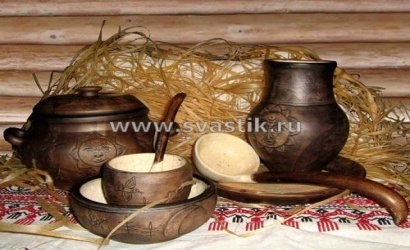 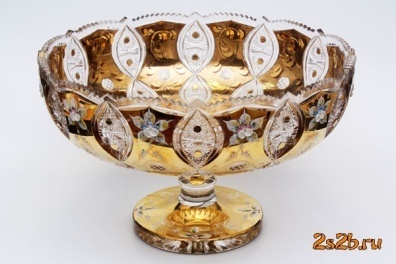 ________________________________ __                             __________________________________                                   Какой из предметов находится в чайном сервизе?    А)чайник	В ) фужерыБ)кастрюля	 Г) сковородаКак называется картина, на которой изображается природа? ________________________________________________________Найдите соответствие:Изображение человека                                 А)АрхитектураИзображение природы                                 Б)НатюрмортПроекты зданий                                            В)   ПортретИзображение «неживой природы»             Г) ПейзажУкрашение предметов                          Д)СкульптураЧто такое цветовой круг.А) расположение цветов по порядкуБ) размещение кисточек.В) смешение красок.Изображение лица человека это –_________________________Музеи изобразительного искусства:А) Эрмитаж	В) Третьяковская галерея	      Д) Кинотеатр,Б) Цирк                   Г) Лувр                                    Е) Русский музейКак  называется картина, составленная из маленьких цветных квадратиков особого стекла (смальты)?А) аппликация	Б) мозаикаВ) гравюра	            Г) репродукцияВ какой росписи используются только белая и синяя краски?А) Хохломская	В) ГжельБ) Городецкая	Г) ДымковскаяПри смешивании красной и синей красок получается: А) красный	            В ) желтыйБ )фиолетовый         Г ) зеленыйКартины, изображающие , различные предметы обихода, снедь, фрукты, цветы.А) пейзаж	            Б) портретВ) этюд	            Г) натюрмортИз чего можно сделать игрушку?А) вата, солома, глобусБ) картон, принтер, мехВ) тряпка, вата, соломаКонтрольная работа Вариант 2Фамилия, имя_______________________________ Класс _____ Дата__________Из какого материала  сделана эта посуда:	
___________________________        ____________________________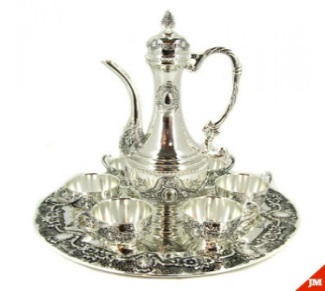 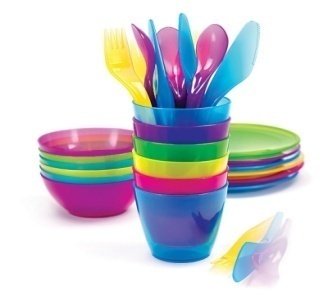 Какой из предметов не находится в чайном сервизе?                А) чайник	В ) блюдца             Б ) сахарница	Г) сковородаКак называется картина, на которой изображаются фрукты? ____________________Найдите соответствие:	Изображение человека                                 АПортретИзображение природы                                 БАрхитектураПроекты зданий                                          В  СкульптураИзображение «неживой природы»             Г ПейзажУкрашение предметов                          ДнатюрмортЧто такое цветовой круг.А) расположение цветов по порядкуБ) размещение кисточек.В) смешение красок.Изображение лица человека это –_________________________Музеи изобразительного искусства:А) Эрмитаж	В) Третьяковская галерея	      Д) Кинотеатр,Б) Цирк                   Г) Лувр                                    Е) Русский музейКак называется композиция из разноцветного стекла, пропускающего свет и встроенного в оконный проём?А) живопись	           В) мозаикаБ) витраж	            Г) скульптураВ какой росписи не используется белая и синяя краски?А) Хохломская	Б) ГородецкаяГ) Дымковская	В) ГжельПри смешивании красной и желтой красок получается: А)красныйБ) зеленыйВ )оранжевыйГ )желтыйКартины, изображающие , различные предметы обихода, снедь, фрукты, цветы.А) пейзаж	Б) портретВ) этюд	Г) натюрмортИз чего нельзя сделать игрушку?А) вата, солома, глобусБ) картон, пух, мехВ) тряпка, вата, солома                                                     Ключи к тестированию.Итоговый тест по  ИЗО за 3 класс1. Что значит УКРАСИТЬ предмет.А)  наполнить вещь смыслом; 
Б)  определить положение хозяина в обществе; 
В)  расписать вещь для красоты.2. Назови трёх  волшебных Братьев – мастеров:А) Двоюродный, троюродный, родной брат.Б) Мастер изображения, мастер постройки, мастер украшения.Д) Мастер изображения, мастер постройки, обувных дел масте3. На какие две большие группы художники делят цвета? Подпиши.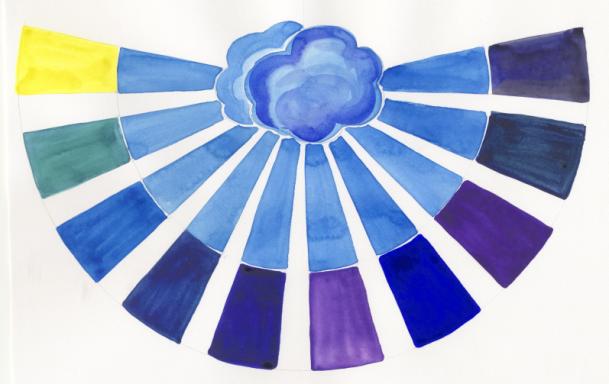 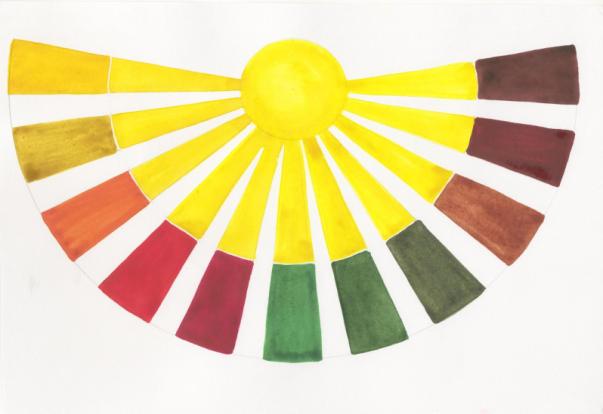 ________________________                       _______________________________4. Какой цвет надо добавить к красному, чтобы получился оранжевый? А) синий
Б)  жёлтый
В)  красный
Г) зелёный5. Какой цвет нужно добавить к синему, чтобы получился зеленый цвет?А) жёлтый
Б)  красный
В)  белый
Г)  синий6. Как называется наука, которая рассказывает о цвете? А) цветоводство
Б)  цветник
В)  цветоведенииГ)  композиция7. Из предложенных цветов выберите тот, который не относится к главным? А)  синий 
Б)  красный 
В)  жёлтый
Г)  зелёный
8. Сколько цветов в радуге? А)  10
Б)  12
В)   7
Г)   39. Выберите холодный цвет: А)  синий 
Б)  красный
В)  жёлтый
Г)  зелёный10. Выберите тёплый цвет: А)  белый
Б)  жёлтый
В)  чёрный
Г)  синий11. Для того чтобы цвета стали тёмными в них добавляют: А)  чёрный 
Б)  синийВ)  зелёный
Г)  красный12.Определи ТЕПЛЫЕ ЦВЕТА.А) красный, синий, оранжевый;Б) лимонный, зелено-голубой, малиновый;В) умбра, охра, коричневый;Г) желтый, охра, фиолетовый13. Что такое МОНОТИПИЯ?А)  расплывчатый рисунок;Б)  четкий рисунок;В)  отпечаток от красок;Г)  один отпечаток.14. Что такое КОНТРАСТ?А)  уникальный отпечаток;Б)  сочетание цветов;В)  расплывчатый рисунок;Г)  резкая разница. 15. Найди МАРИНИСТИЧЕСКИЙ пейзаж.А)      Б)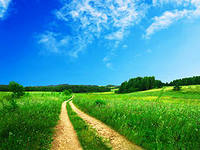 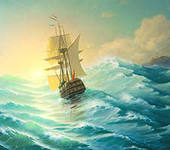                  В)  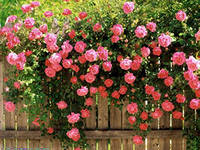 16.Определи МАСТЕРА.17. Найдите соответствие:Изображение человека                                   АрхитектураИзображение природы                                     НатюрмортПроекты зданий                                                    ПортретИзображение «неживой природы»                     ПейзажУкрашение предметов                                       СкульптураЛепка человека и животных                             Дизайн (декор)18. Подчеркните музеи изобразительного искусства:Эрмитаж, Цирк, Третьяковская галерея, Кинотеатр, Лувр, Русский музей19.Исключи лишнее: Гжель, Хохлома, Оригами, Жостово, Батик, Городец 20. Соотнеси.А) пейзаж                                           а)  изображение человекаБ)  натюрморт                                    б) изображение природыВ) портрет                                           в) изображение животныхГ) анималистика	                              г) изображение  предметов21. Кто написал картину «Грачи прилетели»?  А) И. Левитан                                               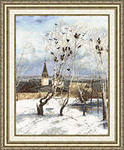 Б) А. Саврасов.В) В.Васнецов.Ключ к тесту.37 – 35 баллов – «5»34 – 29  баллов – «4»28 – 18 баллов  - «3»Меньше 18 баллов  -  «2»УМК «Школа России»Е.А.Лутцева,Т.П.Зуева3 классТехнологияПолугодовая диагностическая работаДата проведения: …………          Ф.И.…………………………. 
1. Аппликация из цветной бумаги. 
а). детали склеиваются 
б). детали сшиваются 
в). детали сколачиваются гвоздями 
2. Что можно сделать из соломы? 
а). накрыть крышу 
б). сделать метлу 
 в). сделать поделку 
3. Что необходимо для уроков труда? 
___________________________________________________________4. Швы для вышивания. 
а). «вперёд иголка» 
б). «назад иголка» в). « иголка в сторону» 
5. Что такое игольница? 
 а) подушечка 
 б)  ежиха 
 в) кактус 
6. Как можно размягчить пластилин? 
а) разогреть на батарее б) разогреть на солнце 
 в) разогреть теплом своих рук 
7. Как правильно передавать ножницы? 
а) кольцами вперед 
б) кольцами к себе 8. Установите правильную последовательность выполнения изделия в технике аппликации:Разметить детали по шаблонуСоставить композициюВырезать деталиНаклеить на фон9. Установите соответствие:Ответы и критерии оценивания работы1. Аппликация из цветной бумаги. 
а) детали склеиваются 
2. Что можно сделать из соломы? 
 в) сделать поделку 
3. Что необходимо для уроков труда? 
4. Швы для вышивания. 
а) «вперёд иголка» б) «назад иголка» 5. Что такое игольница? 
 а) подушечка  б)  ежиха  в) кактус 
6. Как можно размягчить пластилин? 
в) разогреть теплом своих рук 
7. Как правильно передавать ножницы? 
а) кольцами вперед 
8. Установите правильную последовательность выполнения изделия в технике аппликации:Разметить детали по шаблону - 2Составить композицию -1Вырезать детали - 3Наклеить на фон - 49. Установите соответствие:Итоговая диагностическая работаПроверочная работа по технологии. 3 класс.1 вариантПриведи несколько примеров изобретений человечества.__________________________________________________________________________________________________________________________Запиши правила техники безопасности при работе с ножницами._______________________________________________________________________________________________________________________________________________________________________________________Соедини стрелками сырьё и материал.                              Лён                                 меч                              Металл                          каша                             Зерно                              платьеЗапиши способы размножения комнатных растений.__________________________________________________________________________________________________________________________Распредели по группам фигуры:  куб, прямоугольник, пирамида, квадрат, шар, треугольник, круг.А) __________________________________________________________Б)___________________________________________________________Заполни пропуски.Песня птицы - ____________________________  информация.Задачи по математике  в учебнике _- это  ____   ________информация.Рисунок, чертёж – это ___________                              __информацияПрактическая работа. 1 вариант.Инструкционная карта1. Рассмотри  чертёж развёртки коробки.2. Выполни развёртку коробки на бумаге или картоне.3.Вырежи развёртку. Выполни рицовку. Аккуратно сложи развёртку по линиям     сгиба.4. Собери и склей коробку.     30              70                               1302 вариантПриведи несколько примеров изобретений человека  ХХ века.__________________________________________________________________________________________________________________________Запиши правила техники безопасности при работе с иглой._______________________________________________________________________________________________________________________________________________________________________________________Соедини стрелками сырьё и материал.                              Лён                                 перстень                              Металл                          мука                             Зерно                              ниткиЗапиши правила ухода за комнатными растениями._________________________________________________________________________________________________Найди лишнюю фигуру:  квадрат, круг, шар, треугольник. .Заполни пропуски.Рассказ учителя – это _____________________________информация.Номер телефона в записной книжке - __________________нформация.Сообщение в журнале или газете – это ______________ информация.     Практическая работа. 2 вариант.Инструкционная карта1. Рассмотри чертёж развёртки коробки.2. Выполни развёртку коробки на бумаге или картоне.3.Вырежи развёртку. Выполни рицовку. Аккуратно сложи развёртку по линиям     сгиба.4. Собери и склей коробку.     20              80                                120Ответы и критерии оценивания работывариантПриведи несколько примеров изобретений человечества.  1 балл за каждый пример. (3 б.)Запиши правила техники безопасности при работе с ножницами. 1балл за каждый верный ответ. (3б.)Соедини стрелками сырьё и материал. (3 балла).                              Лён                                 меч                              Металл                          каша                              Зерно                              платьеЗапиши способы размножения комнатных растений. 1 балл за каждый верный способ. (3 б.)Распредели по группам фигуры: а) куб, пирамида, шар,                            б) треугольник, круг, квадрат, прямоугольник.                            1 балл за верную классификацию. (1б.)Заполни пропуски. 1 балл за каждый ответ. (3 б.)Песня птицы - устная  информация.Задачи по математике  в учебнике - это  письменная информация.Рисунок, чертёж – это печатная информациявариантПриведи несколько примеров изобретений человека  ХХ века. 1 балл.Запиши правила техники безопасности при работе с иглой. 1 балл.Соедини стрелками сырьё и материал.                              Лён                                 перстень                              Металл                          мука                             Зерно                              ниткиЗапиши правила ухода за комнатными растениями. 1 балл.Найди лишнюю фигуру:  квадрат, круг, шар, треугольник.1 балл. Заполни пропуски.Рассказ учителя – это устная_информация.Номер телефона в записной книжке – письменная информация.Сообщение в журнале или газете – это печатная информация.Практическая работа. 3 балла. Оценка выставляется отдельно. УМК «Школа России»3 классЧеченский языкИ.Э.Солтаханов.Приложение Диктант «1уьйре»1алашо:  шолг1ачу классехьгулбинахааршталлар. Царехрайдаэцахаарталлартекст.             1уьйранна самайолу юрт.  Г1овг1анаш юьйлало. Баккхий нах балхаоьху. Бераш школе дешадоьлху. Юьртанбажабажобуьгу.  ЦхьаБорзикбду ,х1оз хилладижна 1уьллуш. И х1унда 1уьллу дийнахьдижна?Цошендекхарбусакхочушдо. Буьйса д1аяллалц сема 1а иза, наггахь г1алх а деш.Текст язъяр.Грамматически т1едиллар.Хьалхарчупредложенехькъастаекоьртамеженаш.Мог1анера сехьадаха мА-деззадекъадешнаш: г1овг1анаш, бакхий, 1уьллу.Долара ц1ераш схьаязъе.Диктант «Синтарш»1алашо:аьзнех ,элпех болу хаамшталлар. Дешнашкахьдехидоциймукъааьзнашбилгалдахахаарталлар. Дешнашкахьмукъа а , мукъаза а элпшбилгалдахахаарталларТекст.Синтарш.Дешархошашколанбешахьстоьмийнсинтарш дийг1ира. Урамийнйистошца а дийг1ира  царауьш. Синтаршкестахьалакхуьурду. Цара 1индаг1 латторду. Царастоьмашлурбу.Синтарийн г1айга бешхирбудешархой. Царнашайн школа а, шайн юрт а хазахилалаьа.Текст язъяр.Грамматически т1едиллар:Хьалхарчупредложенехькоьртамеженашбилгалъяха.Мукъашалхаэлпашюкъахь долу дешнашсхьаязде.Мог1анера сехьадаха мА-дезза д1аязъе т1аьхьара предложении.Жам1 дар.Ц1ахь банболхбалар.Диктант «Хьайбанаш»1алашо:кхасторанхаьркашязъяранбакъонехкхетарталлар, къасторанхьаьркашйолудешнашнийса  ала а , яздан а хаарталлар.Хьайбанаш.Гуьйрейоьлча  , арахьшелъелира. Дитташ т1ехь мажъеллахьайбанашкхозу. Хьайбастоьмехмассарел т1аьхьа  кхуьу. Дуьххьаралотесчасхьаяьхнахьайбанашмерзахуьлу. Мадъеллахьайбанаш догдог1уш юужимчуХьамида.аь) Диктант д1аязъяр.б) Т1едилларш.1. Къасторанхьаьркашйолудешнашсхьаязде.2.Сехьадаха  мА деззарадекъадешнаш: дитташ, дуьххьара, жимчу.3.Хьалхарчу предложенерчудешнашкарамукъачуэлпашна буха  сиз хьакха.Диктант «Салазашхехкар»1алашо:дешан х1оттамах лаьцна болу хаамашталлар. Царехйозанехьпайдаэцахаарталлар. Дешнашдешан х1оттамца къастохаарталлар. Хаза книжка.        Книжки т1ерачу суьрташкахьоьжушсамукъадолураСанетан, ша жима йолуш. Х1инца ,деша а 1емина, книжканашйоьшуцо. Суьрташкахьежарелсамукъанехиллерауьшешар. Дуккха а керланигдевзирацуннакнижкашйоьшуш.Хьоцкъа а хиллавоцучумахкакхачавокнижкано, кхечукъаьмнийн г1иллакхаш а довзуьйту.Диктант язъяр.Грамматически т1едиллар.Хьалхарчупредложенехьбидгалдаха ц1ердешнаш. Къастадецеран класс , дожар ,терахь.Т1аьххьара предложении межнашцаталла.Диктант «Можахьоза.»1алашо:билгалдешнехлаьцна болу хаамашталлар. Йозанехьбилгалдешнехпайдаэцархаарталлар. Билгалдешнашкъастохаарталлар.Можахьоза.Мурадаможахьозалецира.  Цоиза ц1а а деана, гура чу  хаийра. Хьозадекарасагатлуш, шеенжимачу з1акарца гуран дуткъийчусерехтийсалора. Ц1а еачайишасдовдиравешина. Мурада д1ахийцира можахьоза. Декашсирлачустиглара  т1ома делирахьоза.Грамматически т1едиллар.1 . Хьалхарчупредложенехькоьртамеженашкъастае. Дешнийнцхьанакхетаршсхьаязде.Билгалдешнашна буха тулг1ений сиз хьакха.Х1оттамца къастадедешнаш: д1ахийцира, сирлачу.Диктант  «Дог1а далехьалха»1алашо:шарахьгулбинахаамашталлар.Дог1а далее хьалха.Кхоьлина де дара. 1уьйранна хьалххехьаьжинамалх 1аьржачу мархаша д1ахьулбира . Цкъа  а сийна хила а хилли те аьллахеталорастигалехьаьжча. Езамархаш яра т1екхохкаелира . Д1атийна кадехьийзинаолхазарш а. Наг-наггахь дог1анан даккхийра т1адамаш ийгира. Т1аккха т1екхевсира чехка дог1а.Диктант язъяр.Грамматически т1едиллар.1.Т1аьхьарчу предложенехькоьртамеженашбилгалъяха.2. Х1оттамца талладешнаш: т1екхохкаелира, 1аьржачу.3. Дехиймукъааьзнашюкъахь долу дешнашсхьаязде.УМК «Школа России»Е.Д.Критская, Г.П.Сергеева.3 классМузыкаТестКакой музыкальный инструмент не входит в состав оркестра русских народных инструментов?а) балалайкаб) трубав) гармоньг) ложки2. Какому композитору принадлежит цикл под названием «Времена года»? Обведи букву ответа.а) С. Прокофьевб) П. Чайковскийв) В. Моцарт  г) М. Глинка	3. Какому композитору принадлежит цикл под названием «Картинки с выставки»?    а) С. Прокофьев  б) П. Чайковский   в)  М. Мусоргский   г) М. Глинка4. Какой инструмент лишний?    а) гитара   б) скрипка   в) барабан   г) гусли	5. Назовите автора балета « Лебединое озеро».   а) Чайковский     б) Григ     в) Рахманинов   г) Прокофьев6. Скорость исполнения песни.    а) тембр    б) темп    в) регистр    г)  динамика7. Найди имя к  фамилии  Чайковский      а) Эдвард      б) Людвиг      в) Пётр      г) Сергей8.   Композитор это тот, который ….          а) сочиняет музыку          б) исполняет музыку           в) слушает музыку           г) импровизирует музыку 9. Ансамбль из 4 исполнителей.     а) соло     б) дует      в) трио       г) квартет10. В какой песне есть строки  «Славься, Отечество, наше свободное»?     а) Гимн Чувашии     б)  Моя Родина      в) Гимн Росси      г) Здравствуй Родина моя     Ответы.1. Какой музыкальный инструмент не входит в состав оркестра русских народных инструментов?а) балалайкаб) трубав) гармоньг) ложки2. Какому композитору принадлежит цикл под названием «Времена года»? Обведи букву ответа.а) С. Прокофьевб) П. Чайковскийв) В. Моцарт  г) М. Глинка	3. Какому композитору принадлежит цикл под названием «Картинки с выставки»?    а) С. Прокофьев  б) П. Чайковский   в)  М. Мусоргский   г) М. Глинка4. Какой инструмент лишний?    а) гитара   б) скрипка   в) барабан   г) гусли	5. Назовите автора балета « Лебединое озеро».   а) Чайковский     б) Григ     в) Рахманинов   г) Прокофьев6. Скорость исполнения песни.    а) тембрб) темп    в) регистр    г)  динамика7. Найди имя к  фамилии  Чайковский      а) Эдвард      б) Людвигв) Пётр8.    Композитор это тот, который ….а) сочиняет музыку          б) исполняет музыку           в) слушает музыку           г) импровизирует музыку 9. Ансамбль из 4 исполнителей.     а) соло     б) дует      в) трио       г) квартет10. В какой песне есть строки  «Славься, Отечество, наше свободное»?     а) Гимн Чувашии     б)  Моя Родина      в) Гимн Росси      г) Здравствуй Родина моя     Тема проекта "Мелодия - душа музыки"»Цель: раскрыть роль мелодии в нашей жизниЗадачи:Найти истоки музыкального искусства.Выяснить что такое мелодия.Узнать в каких жанрах живет настоящая мелодия.Выяснить как влияет мелодия на человека.Послушать музыку.Рассказать другим.Проект: Народные традиции Цель исследования:	Сохранение и пропаганда фольклора: традиций, обрядов, обычаев Объект исследования: фольклор. Обычаи моего народы. Традиции Чеченского народа.Задачи. Способствовать  повышению у учащихся   уровня духовности, сформировать   у подрастающего поколения высокие нравственные, морально-психологические  и этические качества.Тест по музыке Вариант1.Подчеркни правильный ответЧто является главным в музыке?А) мелодия, Б) темп, В) динамика.Сила звучания музыки – это…А) ритм, Б) динамика, В) интонация.Как называется спектакль, в котором все артисты танцуют?А) балет, Б) песня, В) опера.Как называют человека, который руководит хором или оркестром?А) солист, Б) дирижёр, В) скрипач.Вид развития музыки, при котором неоднократно изменяется лад произведения.А) мелодическое, Б) ладовое,В) динамическое, В) фактурное.Контраст – это…А) противоположность, Б) единство, В) состязание.Соедини линиямиСкрипка ударныйБарабандуховойФлейта клавишныйРояль струнныйКакой музыкальный инструмент не является русским народным? Отметь его галочкой.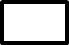 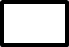 А)  Б)  В)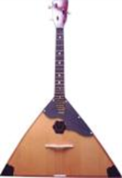 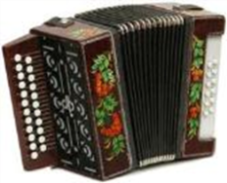 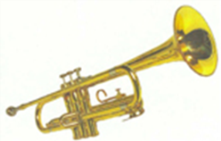 Умение дифференцироватьмузыкальные инструменты по группам9.Найди ноту?Впиши название пропущенной ноты звукоряда.ДО, РЕ, …, ФА, СОЛЬ, ЛЯ, СИ.Знание нот звукоряда в тональностиДо-мажор2-ВариантПодчеркни правильный ответ1.Сила звучания музыки – это…А) ритм, Б) динамика, В) интонация.Что является главным в музыке?А) мелодия, Б) темп, В) динамика.3.Как называется спектакль, в котором все артисты танцуют?А) балет, Б) песня, В) опера.4.Вид развития музыки, при котором неоднократно изменяется лад произведения.А) мелодическое, Б) ладовое,В) динамическое, В) фактурное.Как называют человека, который руководит хором или оркестром?А) солист, Б) дирижёр, В) скрипач.6.Соедини линиямиСкрипкаударныйБарабан духовойФлейта клавишный7.Найди ноту?Впиши название пропущенной ноты звукоряда.ДО, РЕ, …, ФА, СОЛЬ, ЛЯ, СИ.Знание нот звукоряда в тональностиДо-мажор8.Контраст – это…А) противоположность, Б) единство, В) состязание.Какой музыкальный инструмент не является русским народным? Отметь его галочкой.А)  Б)  В)Умение дифференцироватьмузыкальные инструменты по группамТекущий контрольТекущий контрольТекущий контрольТекущий контрольТекущий контроль№Название раздела Формы контроляИсточникКритерии1.Язык и речьВходная диагностическая работа. Диктант.Административная«5»- нет ошибок«4»- не более 2 ошибок«3»- не более 4 ошибок«2»- 5 и более ошибок2.ПредложениеКонтрольный диктант по теме «Предложение».Русский язык. Контрольные работы.«5»- нет ошибок«4»- 1-2 ошибки«3»- 2-3 ошибки«2»- 4 ошибки и более3.Слово в языке и речиКонтрольный диктант по теме «Слово в языке и речи».Русский язык. Контрольные работы.«5»- нет ошибок«4»- не более 2 ошибок«3»- не более 4 ошибок«2»- 5 и более ошибок4.Промежуточный тестТест по рускому языку по итогам 1 четверти.Русский язык. Контрольные работы-тесты«5»- 14-16 баллов«4»- 10-13  баллов«3»- 5-9  баллов«2»- менее 5 баллов№Название раздела (темы) Формы контроляИсточникКритерии1.Обобщение знаний о составе словаКонтрольный диктант по теме «Состав слова».Русский язык. Контрольные работы.«5»- нет ошибок«4»- не более 2 ошибок«3»- не более 4 ошибок«2»- 5 и более ошибок2.Правописание слов с удвоенными согласнымиКонтрольный диктант по теме «Правописание корней слов».Русский язык. Контрольные работы.  «5»- нет ошибок«4»- не более 2 ошибок«3»- не более 4 ошибок«2»- 5 и более ошибок3.Правописание приставок и предлоговКонтрольный диктант по теме «Правописание частей слова».Русский язык. Контрольные работы-диктанты. «5»- нет ошибок«4»- не более 2 ошибок«3»- не более 4 ошибок«2»- 5 и более ошибок4.Промежуточный тест.Тест по итогам 2 четверти.Русский язык. Контрольные работы-тесты«5»- 14-16 баллов«4»- 10-13  баллов«3»- 5-9  баллов«2»- менее 5 баллов№Название раздела (темы) Формы контроляИсточникКритерии1.Род имён существительныхКонтрольный диктант по теме «Имя существительное». «Оценка знаний» «5»- нет ошибок«4»- не более 2 ошибок«3»- не более 4 ошибок«2»- 5 и более ошибок2Падеж имён существительныхКонтрольный диктант по теме «Имя существительное».Русский язык. Контрольные работы- диктанты, «5»- нет ошибок«4»- не более 2 ошибок«3»- не более 4 ошибок«2»- 5 и более ошибок3Имя прилагательное.Контрольный диктант «Имя прилагательное»Русский язык. Контрольные работы- диктанты, «5»- нет ошибок«4»- не более 2 ошибок«3»- не более 4 ошибок«2»- 5 и более ошибок4П/р.Диктант по итогам третьей четверти.№Название раздела (темы) Формы контроляИсточникКритерии1.Обобщение знаний о глаголеКонтрольный диктант по теме «Глагол».Русский язык. Контрольные работы диктанты, «5»- нет ошибок«4»- не более 2 ошибок«3»- не более 4 ошибок«2»- 5 и более ошибок2.ПовторениеИтоговая контрольная работа за IV четверть.Русский язык. Контрольные работы, диктанты, «5»- нет ошибок«4»- не более 2 ошибок«3»- не более 4 ошибок«2»- 5 и более ошибок3ПовторениеДиктант по итогам четвертой четверти.Русский язык. Контрольные работы, диктанты, «5»- нет ошибок«4»- не более 2 ошибок«3»- не более 4 ошибок«2»- 5 и более ошибок123456789101112131415232112323214232123456789101112131415123322131312413123456789101112131415162212212232331312123456789101112131415162323233111212223№Название раздела Формы контроляИсточникКритерии1Поэтическая тетрадь 1Текущая проверкаЛитературное чтение 3класс.Тесты для проверки навыков чтения.«5»- 9-10 баллов«4»- 7-8 баллов«3»- 5-6 баллов«2»- менее 5 баллов2Великие русские писателиТекущая проверкаЛитературное чтение 3класс.Тесты для проверки навыков чтения.«5»- 9-10 баллов«4»- 7-8 баллов«3»- 5-6 баллов«2»- менее 5 баллов3Поэтическая текрадь2Выразительность чтенияЛитературное чтение 3класс.Тесты для проверки навыков чтения.«5»- 9-10 баллов«4»- 7-8 баллов«3»- 5-6 баллов«2»- менее 5 баллов4Итоговая проверочная работа за год. Тест.Текущая проверкаЛитературное чтение 3класс.Тесты для проверки навыков чтения.19 – 23б «отлично»14 – 18 б «хорошо»9 – 13 б(40 – 59%) – удовлетворительно<9 баллов – ( <40%) неудовл.№ВариантА1А2А3А4А5В1В2В3В4С1С2114121-123121,2,3123114-231341,2№тестаВариантА1А2А3А4А5В1В2В3В4С1С22141213422311,32211123342441№тестаВариантА1А2А3А4А5В1В2В3В4С1С2313213423421,32324122432421,34№Название раздела Формы контроляИсточникКритерии1Сложение и вычитание Контрольная работа по теме «Повторение: сложение и вычитание»Математика 3 класс. М.И.МороКонтрольные работы«5» - без ошибок «4» - 1 грубая и 1-2 негрубые ошибки.«3» - 2-3 грубые и 3-4 негрубые ошибки. «2» - 4 и более грубые ошибки.2Умножение Текущая контрольная работа по теме « Таблица умножения на «2» и «3»Математика 3 класс. М.И.Моро Контрольные работы«5» - без ошибок «4» - 1 грубая и 1-2 негрубые ошибки.«3» - 2-3 грубые и 3-4 негрубые ошибки. «2» - 4 и более грубые ошибки.3По темам 1 четвертиИтоговая контрольная работа Математика 3 класс. М.И.Моро Контрольные работы«5» - без ошибок «4» - 1 грубая и 1-2 негрубые ошибки.«3» - 2-3 грубые и 3-4 негрубые ошибки. «2» - 4 и более грубые ошибки.№Название раздела Формы контроляИсточникКритерии1Табличное умножение и деление Контрольная работа по теме «Табличное деление и умножение»Математика 3 класс. Контрольные работы«5» - без ошибок «4» - 1 грубая и 1-2 негрубые ошибки.«3» - 2-3 грубые и 3-4 негрубые ошибки. «2» - 4 и более грубые ошибки.2Промежуточная контрольная работа Итоговая контрольная работа  за 2 четвертьМатематика 3 класс. Контрольные работы«5» - без ошибок «4» - 1 грубая и 1-2 негрубые ошибки.«3» - 2-3 грубые и 3-4 негрубые ошибки. «2» - 4 и более грубые ошибки.№Название раздела Формы контроляИсточникКритерии1Умножение и деление .Контрольная работа по теме «Решение уравнений»Математика 3 класс. Контрольные работы«5» - без ошибок «4» - 1 грубая и 1-2 негрубые ошибки.«3» - 2-3 грубые и 3-4 негрубые ошибки. «2» - 4 и более грубые ошибки.2Умножение и деление .Текущая контрольная работа «Деление с остатком»Математика 3 класс. Контрольные работы«5» - без ошибок «4» - 1 грубая и 1-2 негрубые ошибки.«3» - 2-3 грубые и 3-4 негрубые ошибки. «2» - 4 и более грубые ошибки.3Числа от 1 до 1000.Умножение и деление.Контрольная работа « Нумерация в пределах 1000»Математика 3 класс. Контрольные работы«5» - без ошибок «4» - 1 грубая и 1-2 негрубые ошибки.«3» - 2-3 грубые и 3-4 негрубые ошибки. «2» - 4 и более грубые ошибки.4Числа от 1 до 1000.Умножение и деление.Итоговая контрольная работа за 3 четверть.Математика 3 класс. Контрольные работы«5» - без ошибок «4» - 1 грубая и 1-2 негрубые ошибки.«3» - 2-3 грубые и 3-4 негрубые ошибки. «2» - 4 и более грубые ошибки.№Название раздела Формы контроляИсточникКритерии1Комплексная работаТекущая контрольная работа по теме «Сложение и вычитание»Математика 3 класс. Контрольные работы«5» - без ошибок «4» - 1 грубая и 1-2 негрубые ошибки.«3» - 2-3 грубые и 3-4 негрубые ошибки. «2» - 4 и более грубые ошибки.2Деление двузначных и трёхзначных чисел на однозначное числоСамостоятельная работа работа Приёмы устных вычислений.Математика 3 класс. Контрольные работы«5» - без ошибок «4» - 1 грубая и 1-2 негрубые ошибки.«3» - 2-3 грубые и 3-4 негрубые ошибки. «2» - 4 и более грубые ошибки.3По темам 4 четвертиИтоговая контрольная работа Математика 3 класс. Контрольные работы«5» - без ошибок «4» - 1 грубая и 1-2 негрубые ошибки.«3» - 2-3 грубые и 3-4 негрубые ошибки. «2» - 4 и более грубые ошибки.4По темам годаКонтрольный тест.Математика 3 класс. Тесты.80-100%от максимальной суммы баллов - оценка "5";60 - 80 % - оценка "4";40 - 60 % - оценка "3";0 - 40 % - оценка "2"Вариант IРеши задачу:Девочка прочитала в первый день 16 страниц, а во второй -14. после этого ей осталось прочитать 18 страниц. Сколько всего страниц в этой книге?Реши задачу:Карандаш стоит 3 рубля. Сколько стоят 9 таких карандашей? Реши примеры:(17-8)∙ 2=      9∙  4=             21: 3=(21-6): 3=      8∙ 3=              36 :4=18: 6 ∙3=        7∙ 2=               16 :2=8∙ 3 -5=          4∙ 6=               20:4=Сравни:33+12…12+39                                7+7+7+7….7∙ 3Найди периметр прямоугольника со сторонами  и .Вариант II1.Реши задачу:В первый день школьники окопали 18 деревьев, во второй-12 деревьев. После этого им осталось окопать 14 деревьев. Сколько деревьев было нужно окопать школьникам?2.Реши задачу:В пакете  картофеля. Сколько килограмм картофеля в трёх таких пакетах?3.Реши примеры:(24-6): 2=       6∙  4=         24: 3=(15-8) ∙3=       9∙ 3=          32 :4=12: 6 ∙9=         8∙ 2=          18 :2=7∙ 3 -12=         4∙ 7=          28 :4=4.Сравни:46+14…15+46                                5+5+5+5….5∙ 35.Найди периметр прямоугольника со сторонами  и 3см.Решения к к/р №2 1. 1) 16+14=30 (стр.) – в 1 и во 2 день                         2) 30+18=48 (стр.) –   всего               (16+14)+18=48                                                                      Ответ: 48 страниц в этой книге.2. 3х9=27 (руб.)Ответ: 27 рублей стоят 9 таких карандашей. 3. (17-8)∙ 2= 18    9∙  4=36       21: 3=7    (21-6): 3=5       8∙ 3=24        36 :4=9    18: 6 ∙3= 9        7∙ 2= 14       16 :2=8     8∙ 3 -5= 19       4∙ 6=24        20:4=54. 33+12<12+39                                7+7+7+7>7∙ 345<51                  28>215.1 способ:                      2 способ:Р=(а + в)х2                Р=ах2 + вх2 Р=(4+2)х2                  Р=4х2 + 2х2Р=12 см                      Р=12 см    Ответ: периметр прямоугольника равен .Решения к к/р №2 1. 1) 18+12=30 (д.) – в 1 и во 2 день                         2) 30+14=44 (д.) –   всего               (18+12)+14=44                                                                     Ответ: 44 дерева нужно окопать школьникам.2. 7х3=27 (кг)Ответ:  картофеля в трёх таких пакетах. 3.(24-6): 2= 9     6∙  4=24      24: 3=8   (15-8) ∙3= 21   9∙ 3=27       32 :4=8    12: 6 ∙9= 18     8∙ 2=16   18 :2=9    7∙ 3 -12= 9      4∙ 7=28     28 :4=74. 46+14<15+46                                5+5+5+5>5∙ 3 60<61                                                 20>155. 1 способ:                      2 способ:Р=(а + в)х2                Р=ах2 + вх2 Р=(5+3)х2                  Р=5х2 + 3х2Р=16 см                      Р=16 см    Ответ: периметр прямоугольника равен .а) 47 - 3 =в) 18 + 28 =д) 78 - 26 =ж) 38 + 34 =б) 45 - 28 =г) 12 + 36 =е) 99 - 63 =з) 76 + 17 =а) 27 - 13 =б) 48 + 18 =в) 29 - 9 =г) 15 + 40 =а) 7 * 5 =в) 2 * 6 =д) 18 : 6 =ж) 20 : 5 =б) 6 * 8 =г) 5 * 7 =е) 24 : 6 =з) 28 : 7 =а) 45 - 13 =в) 23 + 38 =д) 60 - 16 =ж) 29 + 38 =б) 22 - 21 =г) 39 + 36 =е) 85 - 43 =з) 15 + 57 =а) 99 - 13 =б) 38 + 38 =в) 21 - 19 =г) 85 + 11 =а) 4 * 7 =в) 2 * 5 =д) 15 : 5 =ж) 21 : 7 =б) 6 * 7 =г) 5 * 6 =е) 25 : 5 =з) 24 : 6 =а) 8 * 5 =в) 9 * 6 =д) 18 : 9 =ж) 40 : 8 =б) 6 * 8 =г) 5 * 9 =е) 64 : 8 =з) 72 : 9 =8 * 3 + [] = 257 * 7 - [] = 40а) 8 * 7 =в) 2 * 9 =д) 72 : 8 =ж) 56 : 8 =б) 8 * 8 =г) 9 * 1 =е) 27 : 9 =з) 32 : 8 =7 * 6 + [] = 449 * 4 - [] = 308 * 3 + 1 = 257 * 7 - 9 = 407 * 6 + 2 = 449 * 4 - 6 = 309 сот. 2 дес.8 сот.4сот. 3 ед.5 сот. 1 дес. 7 ед.    549 + 1 =     800 – 1 =    600 + 50 =    702 – 700 =930  - 900 =400 + 200 =749 – 40 =1000 – 100 =5 сот. 7 дес.7 сот.6 сот. 9 ед.4 сот. 2 дес. 3 ед.659 + 1 =900 – 1 =400 + 80 =907 – 900 =820 – 20 =400 + 300 =345 – 40 = 900 + 100 =9 сот. 2 дес. -9208 сот.-8004сот. 3 ед.-4035 сот. 1 дес. 7 ед.-517    549 + 1 = 550    800 – 1 =799    600 + 50 =650    702 – 700 =2930  - 900 =30400 + 200 =600749 – 40 =7091000 – 100 =9005 сот. 7 дес. -5707 сот.-   7006 сот. 9 ед.- 6094 сот. 2 дес. 3 ед.-423659 + 1 =660900 – 1 =899400 + 80 =480907 – 900 =7820 – 20 =800400 + 300 =700345 – 40 = 305900 + 100 =1000а) 31 * 3 - 56: 8 =в) 68 - 51: 3 * 4 =б) 33 * 2 - 32: 4 =г) 4 * 17 - 39: 3 =а) 25 * 3 =в) 16 * 4 =д) 18 * 5 =б) 65 : 5 =г) 84 : 4 =е) 93 : 3 =а) 33 * 3 - 48 : 4 =в) 69 - 56 : 4 * 2 =б) 81 : 3 - 76 : 4 =г) 5 * 17 - 27 : 3 =а) 22 * 3 =в) 17 * 4 =д) 13 * 5 =б) 75 : 5 =г) 96 : 4 =е) 69 : 3 =984 - 252 =527 + 177 =338 - 152 =443 + 164 =523 - 424 =374 + 421 =575 - 134 =683 + 221 =319 - 253 =130 + 317 =643 - 349 =130 + 677 =7 * х = 287у : 8 = 120х * 5 = 1656 * х = 102у : 9 = 171у : 8 = 112984 - 252 =732527 + 177 =704338 - 152 =186443 + 164 =607523 - 424 =99374 + 421 =795575 - 134 =441683 + 221 =904319 - 253 =66130 + 317 =447643 - 349 =294130 + 677 =8077 * х = 28Х=4у : 8 = 8y=64х * 5 = 60x=126 * х = 12Х=2у : 9 = 9y= 81у : 8 = 120y=15ВариантА1А2А3А4А6А7В1В2С1С21213222332222222223312№Название раздела (темы) предметаФормы контроляИсточникКритерии1Царства природыКомплексная работа по темам второй четвертиПриложение«5»- 90-100 % (27-30 баллов)«4»- 77-90% (23-26 баллов)«3»- 60-77% (18-22балла)«2»- 0-60% (менее 17 баллов) 2Проверь себяКомплексная работа по темам второй четвертиПриложение«5»- 90-100 % (27-30 баллов)«4»- 77-90% (23-26 баллов)«3»- 60-77% (18-22балла)«2»- 0-60% (менее 17 баллов) 3Проверочная работа по итогам третьей четверти     Наша безопасность. П/Р0-4 балла – низкий5-8 – средний9-12 - высокий4Проверочная работа по итогам годаПутешествие по городам и странам.П/Р0-4 балла – низкий5-8 – средний9-12 - высокийА1А2А3А4А5А6А7А8А9А10В1В2В3В4С1С2С31 313223424431232,41,3,42,3,42211414213313321,2,32,3,41,4А1А2А3А4А5А6А7А8А9А10В1В2В3В4С1С2С31 113141322333121,21,21,22431214331133221,2,32,31,2№Название раздела (темы) предметаФормы контроляИсточникКритерии1Итоговая контрольная работа за первое полугодиеПриложение0-4 балла – низкий5-8 – средний9-12 - высокийИтоговая контрольная работа за второе полугодиеПриложение 37 – 35 баллов – «5»34 – 29  баллов – «4»28 – 18 баллов  - «3»Меньше 18 баллов  -  «2»Количество баллов Уровень выполненияОтметки0-4  балловНизкий5 -8 балловСредний9-12 баллаВысокий№ заданияВариант 1Вариант 2Дерево, стеклоЖелезо, пластмассаАГПейзажНатюрморт1-В; 2-Г; 3-А; 4-Б; 5- Д;1-А; 2-Г; 3-Б; 4-Е; 5-В;ААПортретПортретА; В; Е;А; В; Е;ББВА; Г; ББВГГВА1)И.Айвазовский;2)Т.Маврина;3)И.Левитан;4)И.Грабарь.1) «Васильки на окне»;2) «Золотая осень»;3) «Рябинка»;4) «Девятый вал».1. Что значит УКРАСИТЬ предмет. А)  наполнить вещь смыслом; 
Б)  определить положение хозяина в обществе; 
В)  расписать вещь для красоты.12. Назови трёх  волшебных Братьев – мастеров:А) Двоюродный, троюродный, родной брат.Б) Мастер изображения, мастер постройки, мастер украшения.Д) Мастер изображения, мастер постройки, обувных дел мастер13. На какие две большие группы художники делят  цвета? Подпиши.Холодные цвета                                    Тёплые цвета24. Какой цвет надо добавить к красному, чтобы получился оранжевый? А) синий  Б)  жёлтыйВ)  красный    Г) зелёный15. Какой цвет нужно добавить к синему, чтобы получился зеленый цвет? А) жёлтый
Б)  красный
В)  белый
Г)  синий16. Как называется наука, которая рассказывает о цвете? А) цветоводство
Б)  цветник
В)  цветоведение
Г)  композиция
17. Из предложенных цветов выберите тот, который не относится к главным? А)  синий 
Б)  красный 
В)  жёлтый
Г)  зелёный18. Сколько цветов в радуге? А)  10
Б)  12
В)   7
Г)   319. Выберите холодный цвет: А)  синий 
Б)  красный
В)  жёлтый
Г)  зелёный110. Выберите тёплый цвет: А)  белый
Б)  жёлтый
В)  чёрный
Г)  синий111. Для того чтобы цвета стали тёмными в них добавляют: А)  чёрный
Б)  синий
В)  зелёный
Г)  красный112.Определи ТЕПЛЫЕ ЦВЕТА.А) красный, синий, оранжевый;Б) лимонный, зелено-голубой, малиновый;В) умбра, охра, коричневый;Г) желтый, охра, фиолетовый213. Что такое МОНОТИПИЯ? А)  расплывчатый рисунок;Б)  четкий рисунок;В)  отпечаток от красок;Г)  один отпечаток.214. Что такое КОНТРАСТ?А)  уникальный отпечаток;Б)  сочетание цветов;В)  расплывчатый рисунок;Г)  резкая разница.1  15. Найди МАРИНИСТИЧЕСКИЙ пейзаж           А)      Б)                 В)  216.Определи МАСТЕРА. Соедини стрелочкой.417. Найдите соответствие:Изображение человека                                   АрхитектураИзображение природы                                     НатюрмортПроекты зданий                                                    ПортретИзображение «неживой природы»                     ПейзажУкрашение предметов                                       СкульптураЛепка человека и животных                             Дизайн (декор)618. Подчеркните музеи изобразительного искусства: Эрмитаж, Цирк, Третьяковская галерея, Кинотеатр, Лувр, Русский музей419.Исключи лишнее: Гжель, Хохлома, Оригами,Жостово, Батик, Городец 220. Кто написал картину «Грачи прилетели»?А) И. ЛевитанБ) А. Саврасов.В) В.Васнецов2№Название раздела (темы) предметаФормы контроляИсточникКритерии2Полугодовая диагностическая работаПриложениеТест «5»-8-9 баллов«4»-6-7 баллов«3»- 5-3 балла«2»- менее 5 баллов3Итоговая диагностическая работаПриложениеТест «5»- 14-16 баллов«4»- 11-13 баллов«3»-9-10 баллов«2»- менее 8 балловИнструмент Назначение инструментаФальцовкаВязаниеЦиркульШитьеПяльцыПроглаживание линий сгибаКрючок ЛепкаИголкаПостроение окружностиЛинейкаВышивание СтекаИзмерение длиныИнструмент Назначение инструментаФальцовкаВязаниеЦиркульШитьеПяльцыПроглаживание линий сгибаКрючок ЛепкаИголкаПостроение окружностиЛинейкаВышивание СтекаИзмерение длиныМаксимальный  8-9 б. – «5»Повышенный  (функциональный)  6-7 б. – «4»Базовый (необходимый предметный)  5 б.  – «3»Недостаточный уровень менее 5 баллов – «2»Максимальный  14-16 б. – «5»Повышенный  (функциональный)  11-13 б. – «4»Базовый (необходимый предметный)  9-10 б.  – «3»Недостаточный уровень менее 8 баллов – «2»№Название раздела Формы контроляИсточникКритерии1-ра чирик.1-ра чирик.1-ра чирик.1-ра чирик.1Къамел. Текст.Предложени.Диктант«1уьйре»Нохчийнмотт.Талламанбелхаш.«5» - цхьа г1алат дац«4» -1-2 г1алат.«3» - 2-3 г1алат«2» - 4 кхи сов г1алаташ.2Мукъазашалхаэлпаш.Диктант«Синтарш»Нохчийнмотт.Талламанбелхаш.«5» - цхьа г1алат дац«4» -1-2 г1алат.«3» - 2-3 г1алат«2» - 4 кхи сов г1алаташ.2-г1а чирик2-г1а чирик2-г1а чирик2-г1а чирик3ЧеккхеДиктант«Хьайбанаш»Нохчийнмотт.Талламанбелхаш.«5» - цхьа г1алат дац«4» -1-2 г1алат.«3» - 2-3 г1алат«2» - 4 кхи сов г1алаташ.3-г1а чирик3-г1а чирик3-г1а чирик3-г1а чирик4Дешхьалхе,дешт1аьхьеДиктант«Салазашхехкар»Нохчийнмотт.Талламанбелхаш.«5» - цхьа г1алат дац«4» -1-2 г1алат.«3» - 2-3 г1алат«2» - 4 кхи сов г1алаташ.5.Ц1ердошДиктант«Хаза книжка»Нохчийнмотт.Талламанбелхаш.«5» - цхьа г1алат дац«4» -1-2 г1алат.«3» - 2-3 г1алат«2» - 4 кхи сов г1алаташ.4-г1а чирик4-г1а чирик4-г1а чирик4-г1а чирик6БилгалдошДиктант«Можахьоза»Нохчийнмотт.Талламанбелхаш.«5» - цхьа г1алат дац«4» -1-2 г1алат.«3» - 2-3 г1алат«2» - 4 кхи сов г1алаташ.7ХандошДиктант«Дог1а дале»Нохчийнмотт.Талламанбелхаш.«5» - цхьа г1алат дац«4» -1-2 г1алат.«3» - 2-3 г1алат«2» - 4 кхи сов г1алаташ.№Название раздела (темы) предметаФормы контроляИсточникКритерии1В каждой интонации спрятан человекТест Приложение10 –12  баллов – «5»7-9 баллов – «4»5-6 баллов  - «3»Меньше 5 баллов  -  «2»2Мелодия-Душа музыки  Проект: "Мелодия - душа музыки"»Приложение0-4 балла – низкий5-8 – средний9-12 - высокий3Звучащие картины.Проект :Народные традиции Приложение 0-4 балла – низкий5-8 – средний9-12 - высокий4Диагностика учащихсяТест Приложение 10 –12  баллов – «5»7-9 баллов – «4»5-6 баллов  - «3»Меньше 5 баллов  -  «2»